БЮДЖЕТ ДЛЯГРАЖДАНпроект решения Новозыбковского городского Совета народных депутатов «О бюджете Новозыбковского городского округа Брянской области на 2021 год и на плановый период 2022 и 2023 годов»СОДЕРЖАНИЕО муниципальном образовании «Новозыбковский городской округ Брянской области»В соответствии с Законом Брянской области от 02 апреля 2019 года № 18-З муниципальные образования, входящие в состав Новозыбковского муниципального района Брянской области объединены с муниципальным образованием города Новозыбков. На основании принятого закона и  решения Совета народных депутатов города Новозыбкова от 26 апреля 2019 года № 5-561 муниципальное образование «город Новозыбков Брянской области» переименовано в муниципальное образование «Новозыбковский городской округ Брянской области».Административным центром является  город Новозыбков.Новозыбков, основанный в 1701 году, расположен на юго-западе Брянской области России. Расположен на реке Карне.Площадь городского округа — 102 788 га. Численность населения — 50 493 человек (на 01.01.2020 года); третий по величине населённый пункт региона — после г. Брянска и г. Клинцы.Город Новозыбков занимает выгодное транспортно – географическое положение. Он расположен на пересечении важнейших транспортных магистралей. По городу курсируют автобусы (10 маршрутов) и маршрутные такси (2 маршрута). По району курсируют автобусы (27 маршрутов) и 3 негосударственных перевозчика по межмуниципальным маршрутам (1 маршрут – Новозыбков – Брянск). Органами местного самоуправления Новозыбковского городского округа Брянской области являются: -  представительный орган муниципального образования -  Новозыбковский городской Совет народных депутатов; -  глава муниципального образования – глава Новозыбковского городского округа;  - местная администрация (исполнительно-распорядительный орган муниципального образования) – Новозыбковская городская администрация;  - контрольный орган муниципального образования – Контрольно-счетная палата Новозыбковского округа.Новозыбковский городской Совет народных депутатов состоит из 24 депутатов. Срок полномочий Новозыбковского городского Совета народных депутатов одного созыва составляет 5 лет.2. Основные понятия, термины и определенияСлово «бюджет» происходит от старонормандского «bougette» – кошелёк, сумка, кожаный мешок, мешок с деньгами. В настоящее время термин утратил своё первоначальное значение, поскольку «бюджет» в современном понимании уже не обозначает «копилку» - физическую или счёт в банке, в которой хранятся средства.Сегодня бюджет необходимо рассматривать как оформленный документально план поступлений и выплат. Так, например, бюджет муниципального образования «Новозыбковского городского округа Брянской области», ежегодно принимаемый Новозыбковским городским Советом народных депутатов, в самом простом понимании представляет собой перечень источников поступлений (доходная часть бюджета), перечень направлений расходования поступающих средств (расходная часть бюджета), а также их ожидаемые годовые значения.Общий объём бюджета не означает, что указанная сумма собрана за счет налогов и иных поступлений и по состоянию на начало года хранится на каком-либо счёте, а в течение года расходуется. В действительности поступление и расходование средств «растянуто» в течение года и осуществляется приблизительно равномерно. Этот процесс называется «исполнением бюджета». Так, различают исполнение бюджета по доходам (поступление в течение времени средств от уплаты налогов и сборов, безвозмездных поступлений на единый счёт бюджета) и исполнение бюджета по расходам (выплаты в течение времени средств с единого счёта бюджета).Если доходы бюджета превышают расходы, это значит, что бюджетсформирован с профицитом, если же наоборот – расходы превышают доходы, значит бюджет дефицитный. Наличие дефицита бюджета не означает, что какие-либо из запланированных расходов не будут оплачены. Все принятые в бюджете обязательства должны быть исполнены, однако оплата некоторых расходов будет осуществлена не за счёт доходов, а за счёт источников финансирования дефицита бюджета. К таковым относятся: банковские кредиты, бюджетные кредиты (кредиты, полученные от других бюджетов), остатки на счете бюджета (неиспользованные средства прошлого года) и иные источники.Само по себе наличие дефицита бюджета также не свидетельствует о проблемах в финансовой системе. Принципиально важно иметь представление об источниках его финансирования. Так, поступления от продажи акций или долей в уставных капиталах, принадлежащих муниципалитету, в соответствии с Бюджетным кодексом «по определению» относятся не к доходам бюджета, а к источникам финансирования дефицита. Неиспользованные остатки бюджетных средств прошлого года, которые обычно включаются в бюджет уже после его утверждения (при уточнении бюджета), также являются источниками финансирования дефицита. Дефицит, финансирование которого осуществляется за счет таких источников, иногда называют «техническим».Размер дефицита бюджета жёстко ограничен Бюджетным кодексом. Предельный размер дефицита бюджета субъекта Российской Федерации не может превышать 15% общего объема доходов без учёта безвозмездных поступлений, дефицит местных бюджетов – 10% общего объёма доходов без учёта безвозмездных поступлений.Безвозмездные поступления в бюджет – межбюджетные трансферты(средства), предоставляемые одним бюджетом другому. Межбюджетные трансферты формируют значительную часть бюджетов всех уровней. Так, доля безвозмездных поступлений в бюджет муниципального образования «Новозыбковский городской округ» традиционно составляла не менее 50% общего объёма доходов. 	Межбюджетные трансферты подразделяются на дотации, субсидии, субвенции.Дотации предоставляются на безвозмездной и безвозвратной основе без установления направлений и (или) условий их использования, т.е. направляются на цели, определяемые получателем самостоятельно. Дотации обычно называют «нецелевыми межбюджетными трансфертами».Субсидии предоставляются на поддержку реализации полномочий, исполнение которых закреплено за получателем субсидий. Субсидии обычно предоставляются на условиях софинансирования – это означает, что получатель субсидии должен за счёт собственных средств предусмотреть определенную долю финансирования (обычно от 1% до 35%) на те же цели.Субвенции предоставляются на осуществление переданных полномочий, то есть полномочий, которые не закреплены за получателем субвенции.Остальная доля доходов городского бюджета – налоговые и неналоговые доходы (обычно именуются «собственными доходами»).В укрупнённой группировке налоговые и неналоговые доходы можно представить в следующем виде:1. налоговые доходы:- налоги на прибыль и налоги на доходы (налог на прибыль организаций, налог на доходы физических лиц);- налоги на товары, работы, услуги (акцизы: на бензин, алкоголь, пиво, табак и пр.);- налоги на совокупный доход (налог, взимаемый в связи с применением упрощенной системы налогообложения, единый налог на вмененный доход, единый сельскохозяйственный налог, налог взимаемый в связи с применением патентной системой налогообложения, налог на профессиональный доход);- налоги на имущество (налог на имущество организаций, транспортный налог, налог на имущество физических лиц, земельный налог);- налоги, сборы и регулярные платежи за пользование природными ресурсами (налог на добычу полезных ископаемых, сбор за пользование объектами животного мира, сбор за пользование объектами водных биологических ресурсов);- государственная пошлина (средства, взимаемые за совершение юридически значимых действий: за государственную регистрацию, выдачу разрешений и пр.);2. неналоговые доходы:- доходы от использования имущества, находящегося в государственной и муниципальной собственности (доходы от сдачи в аренду государственного и муниципального имущества, доходы от перечисления части прибыли государственных и муниципальных унитарных предприятий и пр.);- платежи при пользовании природными ресурсами (плата за негативное воздействие на окружающую среду, плата за использование лесов, недр и пр.);- доходы от продажи материальных и нематериальных активов (доходы от приватизации государственного и муниципального имущества);- административные платежи и сборы;- штрафы, санкции, возмещение ущерба;- доходы от оказания платных услуг (работ) и компенсации затрат государства. При интерпретации термина «собственные доходы» необходимо проявлять осторожность. В повседневном употреблении под «собственными доходами» обычно понимают налоговые и неналоговые доходы (то есть доходы бюджета, которые формируются на территории конкретного субъекта, а не поступают из федерального бюджета). Вместе с тем в соответствии с Бюджетным кодексом понятие «собственные доходы» кроме налоговых и неналоговых доходов включает все безвозмездные поступления за исключением субвенций (ст.47 Бюджетного кодекса Российской Федерации).Все источники формирования налоговых и неналоговых доходов в соответствии с Бюджетным кодексом Российской Федерации закреплены за соответствующими бюджетами бюджетной системы Российской Федерации.В состав бюджетной системы входят:федеральный бюджет и бюджеты государственных внебюджетных фондов Российской Федерации (Пенсионный фонд Российской федерации, Фонд социального страхования Российской Федерации, Федеральный фонд обязательного медицинского страхования);бюджеты субъектов Российской Федерации и бюджеты территориальных государственных внебюджетных фондов (Территориальный фонд обязательного медицинского страхования Брянской области);местные бюджеты, в том числе:бюджеты муниципальных районов;бюджеты городских округов;бюджеты городских и сельских поселений.Совокупность бюджетов различных уровней образует консолидированный бюджет. Так, например, свод областного бюджета и местных бюджетов образует консолидированный бюджет Брянской области. Свод федерального бюджета и консолидированных бюджетов субъектов Российской Федерации образует консолидированный бюджет Российской Федерации.Структура бюджетной системы Российской Федерации.Стрелками обозначены направления предоставления межбюджетных трансфертов. Закрепление доходов между уровнями бюджетной системы представлено в таблице 1.Таблица 1Закрепление доходов между уровнями бюджетной системыАналогично доходам за различными уровнями бюджетной системы закреплены полномочия, которые должны исполняться за счёт соответствующих бюджетов (таблица 2).Таблица 2Закрепление расходных полномочий за уровнями бюджетной системы3. Как читать бюджет?Бюджет муниципального образования Новозыбковский городской округ Брянской области состоит из текста решения  и приложений к решению.В тексте решения о бюджете Новозыбковского  городского округа Брянской области устанавливаются:- основные характеристики бюджета Новозыбковского городского округа: доходы, расходы, дефицит / профицит городского бюджета, а также верхний предел муниципального внутреннего долга бюджета Новозыбковского городского округа  округа (пункты 1 и 2);- прогнозируемые доходы  бюджета Новозыбковского городского округа (пункт 3);- нормативы распределения доходов  бюджета Новозыбковского городского округа (пункт 4);- перечень главных администраторов доходов  (главных распорядителей бюджетных средств, осуществляющих контроль за правильностью исчисления, полнотой и своевременностью уплаты, учет, взыскание и иные юридически значимые действия в отношения доходов бюджета)  бюджета Новозыбковского городского округа  (пункт 5);- перечень главных администраторов источников финансирования дефицита (главных распорядителей бюджетных средств, имеющих право осуществлять операции с источниками финансирования дефицита) бюджета  Новозыбковского городского округа  (пункт 6);- бюджетные ассигнования бюджета  Новозыбковского городского округа (распределение расходов по разделам и подразделам, целевым статьям (муниципальным программам и непрограммным направлениям деятельности), группам и подгруппам видов расходов классификации расходов) (пункт 7); - бюджетные ассигнования бюджета Новозыбковского городского округа (распределение расходов бюджета по ведомственной структуре расходов) (пункт 8);- бюджетные ассигнования  бюджета Новозыбковского городского округа (распределение расходов бюджета по целевым статьям (муниципальным программам и непрограммным направлениям деятельности), группам и подгруппам видов расходов) (пункт 9);- объем бюджетных ассигнований дорожного фонда Новозыбковского городского округа  (пункт 10);- общий объём бюджетных ассигнований на исполнение публичных нормативных обязательств (пункт 11);- объём межбюджетных трансфертов, получаемых из других бюджетов (пункт 12);- размер резервного фонда администрации города (пункт 13);- особенности исполнения принятых, но не исполненных обязательств городского бюджета (пункт 14);- особенности заключения и оплаты договоров (пункт 15);- предельный объем расходов на обслуживание муниципального внутреннего долга (пункт 16);- отдельные вопросы предоставления субсидий юридическим лицам (за исключением субсидий муниципальным учреждениям), индивидуальным предпринимателям, физическим лицам – производителям товаров, работ, услуг (пункт 17);- особенности исполнения бюджета Новозыбковского городского округа (пункты 18, 19, 20);- программа муниципальных внутренних заимствований бюджета Новозыбковского городского округа  (пункт 21);- муниципальные заимствования бюджета Новозыбковского городского округа (пункт 22);- предельный объем муниципального внутреннего долга  бюджета Новозыбковского городского округа (пункт 23);- верхний предел муниципального внутреннего долга по муниципальным гарантиям бюджета Новозыбковского городского округа (пункт 24);- программа муниципальных внутренних гарантий бюджета Новозыбковского городского округа  (пункт 25);- объемы и структура источников внутреннего финансирования дефицита бюджета Новозыбковского городского округа  (пункты 26, 27);- формат и сроки представления отчётности об исполнении бюджета Новозыбковского городского округа  (пункты 28, 29);- вступление в силу решения о бюджете Новозыбковского городского округа  (пункт 30);- опубликование решения о бюджете Новозыбковского городского округа  в средствах массовой информации (пункт 31).Основными приложениями к решению о бюджете Новозыбковского городского округа  Брянской области являются:- распределение расходов бюджета Новозыбковского городского округа  Брянской области по разделам и подразделам, целевым статьям (муниципальным программам и непрограммным направлениям деятельности), группам и подгруппам видов (приложение 6);- ведомственная структура расходов бюджета Новозыбковского городского округа Брянской области (приложение 7);- распределение расходов бюджета Новозыбковского городского округа Брянской области по целевым статьям (муниципальным программам и непрограммным направлениям деятельности), группам и подгруппам видов расходов (приложение 8). БЮДЖЕТНАЯ КЛАССИКАЦИЯПредставление доходов и расходов бюджета Новозыбковского городского округа Брянской области осуществляется в соответствии с бюджетной классификацией.Бюджетная классификация – коды, предназначенные для обозначения и группировки доходов, расходов и источников финансирования дефицита бюджета.Бюджетная классификация включает:классификацию доходов бюджета;классификацию расходов бюджета;классификацию источников финансирования дефицита бюджета;классификацию операций сектора государственного управления (КОСГУ).На территории Российской Федерации применяется единая структура бюджетной классификации. Большинство кодов бюджетной классификации также едины для всех без исключения бюджетов. Это позволяет осуществлять детальное сравнение бюджетов различных территорий.Коды бюджетной классификации образует «лестницу» - группировочные  коды верхнего уровня «раскладываются» на коды нижнего уровня, которые в свою очередь могут являться группировочными кодами и включать коды более нижнего уровня.Аналогичную «лестничную» структуру имеет классификация расходовбюджета.Например:Верхний уровень иерархии классификации расходов – муниципальная программа (МП) (муниципальной программе «Развитие муниципальной системы образования») присвоен код «02».Муниципальная программа не имеет подпрограмм (ППМП) и основных мероприятий (ОМ), поэтому в качестве кодов использован «0». Главным распорядителем бюджетных средств (ГРБС) программы является Отдел образования Новозыбковской городской администрации (902).Расходование средств Отделом образования Новозыбковской городской администрации осуществляется по различным направлениям расходов (НР). Расходам на осуществление отдельных полномочий в сфере образования присвоен код «14720».Уточнение направления расходов – код вида расходов (ВР).Начиная с 2014 года Бюджетным кодексом Российской Федерации предоставлена значительная свобода в представлении расходов бюджетов в части вариантов группировки. Пример выше – «программная» структура расходов, основная группировка в которой осуществляется по муниципальным программам и подпрограммам (приложение 6 к решению о бюджете).Приложением 7 утверждается «ведомственная» структура расходов, основная группировка в которой осуществляется по ведомствам – органам местного самоуправления (главным распорядителям средств бюджетных средств). Те же расходы Отдела образования Новозыбковской городской администрации в составе ведомственной структуры расходов выглядят следующим образом:В дополнение к рассмотренным уровням иерархии классификации в ведомственной структуре расходов добавлены Раздел (Рз) и Подраздел (Пр), а также Целевая статья расходов (ЦСР).Приложением 6 к решению утверждается также «функциональная» структура расходов, в которой основная группировка осуществляется по разделам (Рз) и подразделам (Пр).Наименования и коды бюджетной классификации преимущественно установлены Министерством финансов Российской Федерации. Субъектам Российской Федерации и органам местного самоуправления предоставлено право самостоятельно устанавливать только коды и наименования целевых статей расходов.4. Как составляется бюджет?Проект бюджета Новозыбковского городского округа  Брянской области основывается на следующих основных документах:1. Послание Президента Российской Федерации Федеральному Собранию Российской Федерации;2. Указами Президента Российской Федерации;3. Основные направления налоговой, долговой и бюджетной политики Брянской области и муниципального образования Новозыбковский городской округ Брянской области ;4. Итоги и прогноз социально-экономического развития Новозыбковского городского  округа.Основными этапами подготовки бюджета являются:5. Основные параметры бюджета  Новозыбковского городского округа Брянской областиПод основными параметрами бюджета обычно понимают его основныехарактеристики – доходы, расходы и показатели сбалансированности – дефицит (профицит).Основные параметры  бюджета  Новозыбковского городского округа с расшифровкой доходов по основным источникам представлены в таблице 3.Таблица 3Основные параметры бюджета  Новозыбковского городского округа  на 2021 год и на плановый период 2022 и 2023 годов (рублей)Динамика доходов и расходов бюджета  Новозыбковского городского округа Брянской области   в 2021 году и плановом периоде 2022 и 2023 годах Структура доходов бюджета Новозыбковского  городского округа Брянской области 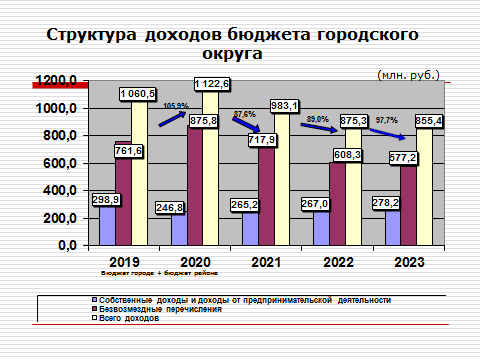 5.1. Доходы бюджета Новозыбковского городского округа Брянской области в 2021 году и плановом периоде 2022 и 2023 годахОсновную долю в структуре доходов  бюджета Новозыбковского городского округа Брянской области занимают собственные (налоговые и неналоговые) доходы.Структура доходов бюджета Новозыбковского городского округа Брянской области на 2021 год и плановый период 2022 и 2023 годов представлена в таблице 4.Таблица 4Структура доходов бюджета Новозыбковского городского округа Брянской области в 2021 году и плановом периоде 2022 и 2023 годах(рублей)Структура доходов бюджета Новозыбковского городского округа Брянской области Доля собственных доходов  бюджета Новозыбковского городского округа Брянской области в 2021 году составит 27,0%. В структуре собственных доходов бюджета традиционно основную долю занимают четыре источника:- налог на доходы физических лиц 53,7%;- налоги на имущество 24,6%;- налоги на совокупный доход 7,0%;- доходы от использования и реализации имущества 6,0%;- акцизы 4,2%;- госпошлина 1,6%;- прочие 2,9%.Структура собственных доходов бюджета  Новозыбковского городского округа Брянской области в 2021 году5.2. Расходы бюджета Новозыбковского городского округа Брянской области в 2021 году и плановом периоде 2022 и 2023 годах Расходы бюджета Новозыбковского городского округа Брянской области на 2021 год и плановый период 2022 и 2023 годах в соответствии с бюджетной классификацией сгруппированы по 10 основным направлениям (таблица 5).Таблица 5Структура расходов бюджета Новозыбковского городского округа Брянской области в 2021 году и плановом периоде 2022 и 2023 годах(тыс. рублей)Структура расходов бюджета Новозыбковского городского округа Брянской области в 2021 году,%Социальные расходы бюджета Новозыбковского городского округа Брянской области в 2021 годуНесоциальный блок расходов бюджетаНовозыбковского городского округа Брянской области в 2021 годуОсновную долю в расходах бюджета Новозыбковского городского округа на 2021 год занимают «социальные» расходы (образование, культура, социальная политики, физическая культура и спорт). При этом на долю отрасли – образования – приходится 54,4% расходов бюджета.Значительный объём расходов, приходящихся на «социальный блок», обусловлен необходимостью исполнения «майских» указов Президента России, в первую очередь – указа от 7 мая 2012 года № 597 «О мероприятиях по реализации государственной социальной политики».6. Основные направления бюджетной, налоговой и долговой  политики муниципального образования Новозыбковский городской округ Брянской области на 2021 год  и на плановый период 2022 и 2023 годов6.1. Основные направления бюджетной и налоговой политики  Новозыбковского городского округа Брянской области на 2021 год и на плановый период 2022 и 2023 годовРазвитие доходной базы бюджета Новозыбковского городского округа Брянской области за счет наращивания стабильных источников и мобилизации в бюджет имеющихся резервов.Совершенствование администрирования доходов.Укрепление и развитие налогового потенциала Новозыбковского городского округа Брянской области, обеспечение роста доходов бюджета.Организация мероприятий, направленных на выполнение поступлений запланированных в бюджете городского округа налоговых доходов.Обеспечение в полном объеме перехода налогоплательщиков на патентную систему, упрощенную систему налогообложения и уплату налога на профессиональный доход в связи с отменой единого налога на вмененный доход для отдельных видов деятельности.Совершенствование методики оценки эффективности местных налоговых расходов (льгот) и принятие решений о продлении действия (предоставлении новой льготы), снижении налоговой ставки или иного стимулирующего механизма с учетом результата оценки эффективности налоговых льгот.Обеспечение сбалансированности бюджета городского округа в рамках принятых Новозыбковским городским округом Брянской области обязательств в соответствии с заключенным с Департаментом финансов Брянской области соглашением.Финансовое обеспечение принятых расходных обязательств с учетом проведения мероприятий по их оптимизации, сокращению неэффективных расходов.Достижение целей и целевых показателей национальных проектов.Реализация плана мероприятий по повышению роста доходов, оптимизации расходов бюджета городского округа, совершенствования управления муниципальным внутренним долгом и оздоровления муниципальных финансов.Реализация мероприятий, обеспечивающих положительное влияние на социально-экономическое развитие городского округа и уровень жизни населения в долгосрочной перспективе, в том числе:обеспечение доступности и повышение качества образования;развитие массового спорта;развитие культуры;приведение в нормативное состояние сети муниципальных дорог;развитие жилищно-коммунального хозяйства.Совершенствование нормативного правового регулирования и методологии управления общественными финансами.Модернизация информационных систем управления общественными финансами с целью создания единого информационного пространства формирования и исполнения бюджета городского округа.Повышение прозрачности и открытости бюджетной системы, в том числе:размещение информации в государственной интегрированной системе управления общественными финансами «Электронный бюджет»;подготовка «Бюджета для граждан».Повышение роли граждан и общественных институтов в процессе формирования приоритетов бюджетной политики и направлений расходов бюджета, реализация проектов инициативного бюджетирования.6.2. Основные направления долговой политики Новозыбковского городского округа Брянской области на 2021 год и на плановый период 2022 и 2023 годовобеспечение сбалансированности бюджета Новозыбковского  городского округа;снижение рисков в сфере управления муниципальным внутренним  долгом;поддержание размера и структуры муниципального внутреннего долга на экономически безопасном уровне;развитие новых механизмов управления муниципальным внутренним  долгом;сохранение положительной кредитной истории Новозыбковского городского округа и, как следствие, снижение издержек, связанных с привлечением и обслуживанием муниципального внутреннего долга, с учетом ситуации на финансовом рынке.Параметры бюджета в абсолютном выраженииПо состоянию на 01 января 2020 года численность постоянного населения Новозыбковского городского округа  составит  50 493 человека. Доходы бюджета Новозыбковского городского округа на 1 жителя в 2021 году:19 470,92 – всего,   5 253,10 – собственные,   14 217,82 –безвозмездные.Основным источником формирования собственных доходов  бюджета Новозыбковского городского округа  является налог на доходы физических лиц. В 2021 году поступления налога на доходы физических лиц составят 142 345 000,00 рублей или 53,7% от всех налоговых и неналоговых доходов, который платят около 8,9 тыс. человек (численность работающих на территории Новозыбковского городского округа).В среднем каждый работающий житель  округа платит в бюджет  округа 142 345 000 / 8 918 / 12 = 1 330,13 рублей в месяц налога на доходы физических лиц.Расходы бюджета Новозыбковского городского округа  Брянской области на одного жителя города в месяц составляют в среднем 983 145 350,16 / 50 493 / 12 = 1 622,58 рублей (19 470,92 рублей в год).Структура расходов бюджета Новозыбковского городского округа Брянской области в 2021 году                                                                                                         Расходы по отрасли  «национальная экономика» составляют 69 792 058,22 рублей и включает в себя:общеэкономические вопросыОрганизация временного трудоустройства несовершеннолетних граждан в возрасте от 14 до 18 летсельское хозяйство и рыболовствоОрганизация и проведение на территории Брянской области мероприятий по предупреждению и ликвидации болезней животных, их лечению, защите населения от болезней, общих для человека и животных, в части оборудования и содержания скотомогильников (биотермических ям) и в части организации отлова и содержания безнадзорных животных на территории Брянской областитранспортСубсидии организациям автомобильного транспорта осуществляющим  перевозку пассажировдорожное хозяйство (дорожные фонды)Дорожная сеть города  включает в себя автомобильные дороги общего пользования местного значения. В отношении автомобильных дорог общего пользования осуществляется деятельность по проектированию, строительству, реконструкции, капитальному ремонту, ремонту и содержанию за счёт средств дорожного фонда города Новозыбкова.Дорожный фонд города Новозыбкова – часть средств бюджета, подлежащая использованию в целях финансового обеспечения дорожной деятельности в отношении автомобильных дорог общего пользования, а также капитального ремонта и ремонта дворовых территорий многоквартирных домов, проездов к дворовым территориям многоквартирных домов.Объём дорожного фонда города утверждается решением Новозыбковского городского Совета народных депутатов о бюджете Новозыбковского городского округа Брянской области и формируется от:- доходов бюджета от акцизов на автомобильный бензин, прямогонный бензин, дизельное топливо, моторные масла для дизельных и (или) карбюраторных (инжекторных) двигателей, производимые на территории Российской Федерации, подлежащих зачислению в  бюджет;- доходов от использования и продажи муниципального имущества и земельных участков;- субсидий из бюджета Брянской области.другие вопросы в области национальной экономики	Осуществление отдельных полномочий в области охраны труда и уведомительной регистрации территориальных соглашений и коллективных договоров; мероприятия в сфере архитектуры и градостроительства; оценка имущества, признание прав и регулирование отношений муниципальной собственности; мероприятия по землеустройству и землепользованию; поддержка малого и среднего предпринимательства.Структура дорожного фонда Новозыбковского городского округа  в 2021 году представлена в таблице 6.Таблица 6Структура дорожного фонда Новозыбковского городского округа  в 2021 году( тыс. рублей)Содержание автомобильной дороги - комплекс работ по поддержаниюнадлежащего технического состояния автомобильной дороги, оценке её технического состояния, а также по организации и обеспечению безопасности дорожного движения.Основными работами по содержанию автомобильных дорог являются:- очистка от мусора и посторонних предметов;- восстановление сцепных свойств покрытия;- устранение деформаций и повреждений («ямочный» ремонт);- содержание искусственных сооружений; - уход за разметкой, нанесение вновь и восстановление изношенной вертикальной и горизонтальной разметки; - замена повреждённых дорожных знаков и стоек; - работы по озеленению; - работы по зимнему содержанию (очистка проезжей части и обочин от снежноледяных образований, распределение противогололёдных материалов) и т.д.«СОЦИАЛЬНЫЕ» РАСХОДЫОсновную долю в расходах бюджета на 2021 год занимают «социальные» расходы (образование, культура, социальная политика, физическая культура и спорт) или 81,0% от общего объема расходов.ОбразованиеПравовой основой функционирования отрасли образования является Федеральный закон от 29.12.2012  года № 273-ФЗ «Об образовании в Российской Федерации», в соответствии с которым образование подразделяется на общее образование, профессиональное образование, дополнительное образование и профессиональное обучение, обеспечивающие возможность реализации права на образование в течение всей жизни (непрерывное образование).Общее образование и профессиональное образование реализуются по уровням образования. В Российской Федерации устанавливаются следующиеуровни общего образования:1) дошкольное образование;2) начальное общее образование;3) основное общее образование;4) среднее общее образование.Дополнительное образование включает в себя такие подвиды, как дополнительное образование детей и взрослых и дополнительное профессиональное образование.Дошкольное образованиеВ муниципальном образовании Новозыбковский городской округ Брянской области  проживает 3 961 ребенка в возрасте от 0 до 7 лет, из них количество детей, посещающие дошкольные образовательные организации 2191 человек.В Новозыбковском городском округе Брянской области функционирует 18 образовательная организация, реализующих программу дошкольного образования.Воспитанием и обучением детей в образовательных организациях, реализующих программу дошкольного образования, занимаются около 188 педагогических работников.С 1 января 2014 года постановка детей на учёт для зачисления в дошкольные образовательные организации, а также процедура зачисления в дошкольные образовательные организации осуществляются по системе «электронная очередь», которая доступна на портале муниципальных услуг в области образования (http://uslugi.vsopen.ru).Общее образованиеОбщее образование - вид образования, который направлен на развитие личности и приобретение в процессе освоения основных общеобразовательных программ знаний, умений, навыков и формирование компетенции, необходимых для жизни человека в обществе, осознанного выбора профессии и получения профессионального образования.Численность детей и молодежи в возрасте от 7 до 18 лет составляет 6449 человек. Число обучающихся по программам общего образования – 5345 человек. На Новозыбковского городского округа Брянской области осуществляют свою деятельность 16 общеобразовательных учреждений. Среднесписочная численность педагогических работников школ города составляет 420 человек.Дополнительное образованиеСеть учреждений дополнительного образования детей включает в себя 4 муниципальных учреждений. К ним относятся:- Муниципальное бюджетное образовательное учреждение дополнительного образования детей «Детско – юношеская спортивная школа №1» г. Новозыбкова;- Муниципальное бюджетное образовательное учреждение дополнительного образования детей «Дом детского творчества» г. Новозыбкова;- Муниципальное бюджетное образовательное учреждение дополнительного образования детей «Детская музыкальная школа» г. Новозыбкова;- Муниципальное бюджетное образовательное учреждение дополнительного образования детей «Новозыбковская детская художественная школа».Среднесписочная численность педагогических работников в указанных учреждениях составляет 63 человека.КультураГород Новозыбков считается одним из активных городов Брянской области по количеству реализуемых крупнейших всероссийских, международных и региональных культурных проектов.На территории города осуществляют свою деятельность следующие учреждения культуры:- Муниципальное бюджетное учреждение культуры «Новозыбковская городская централизованная библиотечная система»;- Муниципальное бюджетное учреждение культуры «Новозыбковский краеведческий музей»;- Муниципальное бюджетное учреждение культуры «Городской Дом культуры г. Новозыбкова»;- Муниципальное бюджетное учреждение культуры «МКДО Новозыбковского района».Число работников (специалистов), занятых непосредственно в отрасли культуры, составляет 101 человек.Физическая культура и спортНа территории города Новозыбкова осуществляет свою деятельность:- Муниципальное бюджетное учреждение «Физкультурно-оздоровительный комплекс» г. Новозыбкова; - Муниципальное бюджетное учреждение «Спортивная школа».Численность работников занятых в данной отрасли составляет 41 человек. Социальная политикаК вопросам социальной политики, реализуемым за счет средств федерального, областного и городского бюджетов, относятся социальное обслуживание населения, социальное обеспечение населения, охрана семьи и детства.8. Муниципальные программы Новозыбковского городского округа Брянской областиОсновной составляющей бюджета Новозыбковского городского округа Брянской области. Муниципальная программа – утвержденный постановлением Новозыбковской городской администрации документ, определяющий цели и задачи деятельности органов местного самоуправления (главных распорядителей бюджетных средств), систему мероприятий (действий), направленных на достижение целей и решение задач, систему индикаторов (показателей) эффективности деятельности органов местного самоуправления (главных распорядителей  бюджетных средств) и их целевые значения, а также взаимоувязку целей, задач, мероприятий, индикаторов (показателей) и выделяемых на муниципальную программу средств.В 2021 году на территории муниципального образования Новозыбковский городской округ Брянской области будет осуществляться реализация 9 муниципальных программ (таблица 10). Таблица 10                              (тыс. рублей)Объемы расходов на реализацию муниципальных программ на 2021—2023 годы, предусмотренные проектом решения о бюджете, не окончательные. В течение года при поступлении денежных средств из федерального и областного бюджетов будет производится корректировка в сторону увеличения на сумму дополнительных безвозмездных поступлений и за счет условно утвержденных расходов. Доля расходов городского бюджета, запланированных в рамках муниципальных программ в 2021 – 2023 годах – не менее 97,0% ежегодно.МУНИЦИПАЛЬНАЯ ПРОГРАММА«РЕАЛИЗАЦИЯ ПОЛНОМОЧИЙ ОРГАНА МЕСТНОГО САМОУПРАВЛЕНИЯ МУНИЦИПАЛЬНОГО ОБРАЗОВАНИЯ НОВОЗЫБКОВСКИЙ ГОРОДСКОЙ ОКРУГ БРЯНСКОЙ ОБЛАСТИ»Цели муниципальной программы: - организация деятельности Новозыбковской городской администрации муниципального образования Новозыбковский городской округ; - обеспечение безопасности граждан;- обеспечение выполнения и создания условий для реализации муниципальной политики в сфере автомобильных дорог общего пользования и дорожной деятельности; повышение эффективности и безопасности функционирования автомобильных дорог общего пользования местного значения, содействующих развитию экономики, удовлетворению социальных потребностей, повышению жизненного и культурного уровня населения за счет формирования сети автомобильных дорог общего пользования, соответствующей потребностям экономики, населения, государства и бизнеса;- улучшение качества пассажирских перевозок.Задачи муниципальной программы:         - обеспечение выполнения функций Новозыбковской городской администрации по реализации полномочий по решению вопросов местного значения. Повышение качества муниципального управления;         - обеспечение переданных исполнительно-распорядительному органу муниципального образования государственных полномочий; защита прав и законных интересов несовершеннолетних, лиц из числа детей-сирот и детей, оставшихся без попечения родителей; создание благоприятных условий для комплексного развития и жизнедеятельности детей, государственная поддержка детей, находящихся в особо сложных обстоятельствах;         - ликвидация последствий чрезвычайных ситуаций природного и техногенного характера (ЧС) на территории города Новозыбкова; создание и бесперебойное функционирование системы обеспечения вызова экстренных оперативных служб по номеру «112»; повышение уровня защиты населения и территорий от чрезвычайных ситуаций; предотвращение действий преступной направленности;         - обеспечение сохранности, восстановления и развития автомобильных дорог муниципального значения и условий безопасности движения по ним при эксплуатации дорожной сети; содержание и ремонт автомобильных дорог общего пользования муниципального значения в целях доведения транспортно-эксплуатационных показателей до нормативных требований;- сохранение технических и экономических параметров функционирования транспортной системы городского округа.Ответственный исполнитель: Новозыбковская городская администрация Основные направления расходов:                                                                                   (рублей)             По мероприятиям на 2021 год и плановый период 2022-2023 годов запланировано:- на профилактику безнадзорности и  правонарушений несовершеннолетних,  организацию  деятельности  административных комиссий и определение перечня должностных лиц  органов местного самоуправления, уполномоченных составлять протоколы об административных правонарушениях, запланировано за счет средств  областного бюджета на 2021 - 2023 годы по 1 911 272,00 рублей ежегодно, что составило 119,3% от ожидаемого исполнения 2020 года;    - на осуществление отдельных полномочий в области охраны труда и уведомительной регистрации территориальных соглашений и коллективных договоров запланированы средства областного бюджета на 2021- 2023 годы по 477 768 рублей ежегодно, что составляет 110,1 % к ожидаемому исполнению 2020 года.- на осуществление полномочий по составлению (изменению) списков кандидатов в присяжные заседатели федеральных судов общей юрисдикции в Российской Федерации запланированы средства из областного бюджета на 2021 год 18 553 рубля, на 2022 год 135 300,00 рублей, на 2023 год – 7 493,00 рублей;- на проведение Всероссийской переписи населения на 2021 год 766 649,00 рублей, что составляет 110,2 % от ожидаемого исполнения 2020 года;- на руководство и управление в сфере установленных функций органов местного самоуправления запланированы расходы на содержание Новозыбковской городской администрации на 2021-2023 гг. по 30 926 579 рублей ежегодно (планирование расходов на выплату заработной платы аппарата произведено в соответствии с проектами постановлений Правительства Брянской области «Об утверждении нормативов формирования расходов на оплату труда депутатов, выборных должностных лиц местного самоуправления, осуществляющих свои полномочия на постоянной основе, муниципальных служащих и содержание органов местного самоуправления муниципальных образований Брянской области на 2020 год и на плановый период 2021 и 2022 годов» и «Об утверждении Порядка расчета нормативов формирования расходов на оплату труда депутатов, выборных должностных лиц местного самоуправления, осуществляющих свои полномочия на постоянной основе, муниципальных служащих и содержание органов местного самоуправления муниципальных образований Брянской области»);- на информационное обеспечение деятельности органов местного самоуправления запланировано в 2021-2023 гг. по 450 000,00 рублей, ежегодно, или 98,3 % от ожидаемого исполнения 2020 года;       - на содержание МБУ «Многофункциональный центр предоставления государственных и муниципальных услуг Новозыбковского городского округа Брянской области» запланировано на 2021- 2023 гг. по 4 603 189,00 рублей ежегодно,  что составило 105,6 % к ожидаемому исполнению 2020 года. При планировании было учтено увеличение МРОТ до 12 792 рубля, увеличение расходов на оплату коммунальных услуг и средств связи на  коэффициент  индексации 4,0 %;- на учреждение, обеспечивающие деятельность органов местного самоуправления и муниципальных учреждений запланированы расходы на содержание МКУ «Хозяйственно-расчетный отдел по обслуживанию деятельности органов местного самоуправления  Новозыбковского  городского  округа»  на 2021 -2023 гг. по  28 525 857,31 рублей. При планировании было учтено увеличение МРОТ до 12 792 рубля, увеличение расходов на оплату коммунальных услуг и средств связи на  коэффициент  индексации 4,0 % .- членские взносы некоммерческим организациям на 2021-2023 гг. запланировано по 70 000,00 ежегодно, что составляет 100 % от ожидаемого исполнения 2020 года;- на выплаты муниципальных пенсий (доплат к государственным пенсиям) запланировано на 2021-2023гг по 12 098 434,00 рублей ежегодно, что составляет 99,9 % к ожидаемому исполнению 2020 года;- обслуживание муниципального внутреннего долга в 2021 году – 3 000 000,00 рублей, или 111%, на 2022 год – 2 445 000,00 рублей, на 2023 год 2 225 000,00 рублей;- исполнение исковых требований на основании вступивших в законную силу судебных актов, обязательств бюджета муниципального образования, предусмотренных пунктами 16 и 19 Правил формирования, предоставления и распределения субсидий из областного бюджета бюджетам муниципальных образования Брянской области предусмотрены расходы на 2021год в объеме 300 000 рублей. На 2022-2023 гг. заложены средства в условно утвержденных расходах;- предоставление жилых помещений детям-сиротам и детям, оставшимся без попечения родителей, лицам из их числа по договорам найма специализированных жилых помещений запланированы средства областного бюджета на 2021 -2022 годы по 15 203 430,00 рублей, (75,7 % ожидаемого исполнения плана 2020 года), 2023 год 13 176 306,00 рублей; - учреждение в сфере пожарной безопасности, защиты населения и территории муниципальных образований от чрезвычайным ситуациям природного и техногенного характера, гражданской обороны:  МКУ «Управление по делам гражданской обороны и чрезвычайным ситуациям Новозыбковского городского округа Брянской области» запланировано   на 2021 -2023 гг. по 8 314 134,12 рублей ежегодно. При планировании было учтено увеличение МРОТ до 12 792 рубля, увеличение расходов на оплату коммунальных услуг и средств связи на  коэффициент  индексации 4,0 %;- на совершенствование системы профилактики правонарушений и усиление борьбы с преступностью запланированы средства на 2021 год в сумме 70 000,00 рублей, на 2022 и 2023 годы в этих же объемах предусмотрены средства в условно утвержденных расходах;- на мероприятия в сфере пожарной безопасности запланированы средства на 2021 год - 42 500,00 рублей, или 100% ожидаемого исполнения 2020 года, в 2022 и 2023 годах в этих же объемах предусмотрены средства в условно утвержденных расходах;- на противодействие злоупотреблению наркотиками и их незаконному обороту запланированы средства на 2021 год 10 000 рублей, на 2022 и 2023 годы в этих же объемах предусмотрены средства в условно утвержденных расходах;- на комплексные меры по профилактике терроризма и экстремизма, а также в минимизации и (или) ликвидации последствий проявлений терроризма и экстремизма территории муниципального образования запланированы средства на 2021 год 15 000,00 рублей, на 2022 и 2023 годы  средства предусмотрены в условно утвержденных расходах;- организация и проведение на территории Брянской области мероприятий по предупреждению и ликвидации болезней животных, их лечению, защите населения от болезней, общих для человека и животных, в части оборудования и содержания скотомогильников (биотермических ям) и в части организации отлова и содержания безнадзорных животных на территории Брянской области. В данном разделе программы запланированы  средства областного бюджета, предусмотренные на мероприятия  в части организации отлова и содержания безнадзорных животных на 2021-2023 годы  в сумме 119 164,22 рубля ежегодно, что составляет 94,8% к ожидаемому исполнению 2020 года;- развитие и совершенствование сети автомобильных дорог местного значения (средства дорожного фонда на ремонт дорог) на 2021-2023 гг. по 2 000 000,00 рублей ежегодно;- обеспечение сохранности автомобильных дорог местного значения и условий безопасности движения по ним (средства дорожного фонда на содержание дорожной отрасли ) на 2021 год – 24 092 549,40 рублей (96,4% к ожидаемому исполнению 2020 года), на 2022 год 23 099 248,49 рублей; на 2023 год 22 359 638,04 рубля;- компенсация транспортным организациям части потерь в доходах и (или) возмещение затрат, возникающих в результате регулирования тарифов на перевозку пассажиров пассажирским транспортом по муниципальным маршрутам регулярных перевозок  запланировано на 2021-2023 годы по 7 713 400,00 рублей ежегодно,  что в 2,1 раза больше ожидаемого исполнения 2020 года;- организация и обеспечение освещения улиц запланированы средства в  сумме 7 112 413,09 рублей на 2021 год, что составило 68,9 % к ожидаемому исполнению 2020,  на 2022 год 3 143 432,77 рубля, на 2023 год планирование за счет условно утвержденных расходов;- озеленение территории. Расходы по данному мероприятию на 2021 год запланированы в сумме 5 500 000,00 рублей, что составило 68,6 % к ожидаемому исполнению 2020 года, на 2022 и 2023 годы за счет условно утвержденных расходов;- организация и содержание мест захоронения (кладбищ)  Расходы по данному мероприятию на 2021  год запланированы в сумме по 506 650,00 рублей, что составило 47,7% к ожидаемому исполнению 2020 года, в 2022 году 506 650,00 рублей,  и 2023 годах за счет условно утвержденных расходов;- подготовка объектов жилищно-коммунального хозяйства к зиме в 2021 году – 1 000 000,00 рублей или 99,7 % к ожидаемому исполнению 2020 года. На 2022-2023 гг. учтены средства в условно-утвержденных расходах;- мероприятия по обеспечению населения бытовыми услугами. По данному мероприятию  запланированы расходы  по содержанию  бани.  На  2021 год  запланированы ассигнования в сумме 500 000,00 рублей, что составило 50% к ожидаемому исполнению 2020 года.  На 2022 и 2023 годы за счет условно утвержденных расходов. Средства запланированы исходя из ресурсных возможностей городского бюджета и с учетом направления доходов от платной деятельности;- на капитальный и текущий ремонт муниципального жилищного фонда на 2021 год запланировано 100 000,00 рублей, на 2022-2023 гг. средства предусмотрены в условно утвержденных расходах;- мероприятия в сфере охраны окружающей среды. В данном разделе запланированы средства на работы по радиационно-гигиенической паспортизации городской черты по 17 000,00 рублей на 2021-2023 гг. ежегодно;- мероприятия в области строительства, архитектуры и градостроительства запланированы на 2021 год в сумме 1 000 000,00 рублей,  на 2022 год 2 050 000,00 рублей, на 2023 год учтено за счет условно утвержденных расходов;- реализация федеральной целевой программы «Увековечение пямяти погибших при защите Отечества за 2019-2024 годы» запланировано на 2021 год 455 569,20 рублей, (в т.ч. областной бюджет 428 235,00 рублей);- подготовка объектов жилищно-коммунального хозяйства к зиме запланировано на 2022 год 319 148,94 рубля (в том числе областной бюджет 300 000,00 рублей);- софинансирование объектов капитальных вложений муниципальной собственности в 2021 году в сумме 4 681 052,63 рублей (в т.ч. областной бюджет – 4 447 000,00 рублей);- обеспечение сохранности автомобильных дорог местного значения и условий безопасного движения по ним предусмотрено на 2021 год 34 024 176,60 рублей (в т.ч. за счет средств областного бюджета – 31 982 726,00 рублей), что составляет 69,7% от ожидаемого исполнения 2020 года,  на 2022 год предусмотрено 23 845 858,51 рублей (в т.ч. за счет средств областного бюджета – 22 415 107,00 рублей) и на 2023 год 37 839 365,96 рублей (в т.ч. за счет средств областного бюджета – 35 569 004,00 рублей);- строительство и реконструкция (модернизация) объектов питьевого водоснабжения – в 2021 году – 5 534 670,00 рублей  (в т.ч. средства областного бюджета – 5 479 323,30 рублей),  на  2022 год  7 800 000,00 рублей (в т.ч. средства областного бюджета – 7 722 000,00 рублей) и 2023 год 73 200 000,00 рублей (в т.ч. из областного бюджета 72 468 000,00 рублей).МУНИЦИПАЛЬНАЯ ПРОГРАММА«РАЗВИТИЕ МУНИЦИПАЛЬНОЙ ПРОГРАММЫ ОБРАЗОВАНИЯ»Цель муниципальной программы:- получение населением    муниципального образования «Новозыбковский городской округ Брянской области»  качественного и доступного  дошкольного, общего и дополнительного образования в соответствии с меняющимися запросами населения  и перспективными задачами развития российского общества и экономики.Задачи муниципальной программы:- реализация государственной политики в сфере образования на территории муниципального образования «Новозыбковский городской округ Брянской области»;- повышение доступности и качества предоставления дошкольного, общего образования, дополнительного образования детей, в том числе для детей с ОВЗ;- развитие инфраструктуры сферы образования, улучшение материально-технического состояния образовательных организаций с целью обеспечения комплексной безопасности обучающихся и работников в образовательных организациях;- развитие кадрового потенциала сферы образования.Ответственный исполнитель: Отдел образования Новозыбковской городской администрацииОсновные направления расходов: (рублей)              Объем расходов бюджета городского округа  по программе в 2021 году составит 539 156 327,53 рублей, что на 35 546 857,95 рублей (93,8 %) меньше ожидаемого исполнения 2020 года (из них областные и федеральные  - 28,2 тыс. руб.). Снижение связано с тем, что отсутствуют средства федерального бюджета, после принятия областного бюджета на 2021-2023 годы расходы будут уточнены.              Отклонения в расходах сложились в связи с уменьшением или отсутствием расходов в 2021  году по следующим мероприятиям:-  осуществление отдельных полномочий в сфере образования (субвенция на финансовое обеспечение государственных гарантий реализации прав на получение общедоступного и бесплатного дошкольного образования, на получение общедоступного и бесплатного начального общего, основного общего, среднего общего образования в общеобразовательных организациях, на предоставление мер социальной поддержки педагогическим работникам работающим в сельских населенным пунктах): в 2020 году 350 560 976,00 рублей, в 2021 году  339 350 224,00 рублей, уменьшение на 11 210 752,00 рубля связано со снижение количества воспитанников в детских садах (- 226 детей);- ежемесячное денежное вознаграждение за классное руководство педагогическим работникам государственных и муниципальных общеобразовательных организаций в сумме 7 473 480,00 рублей (федеральные средства), в 2021 году 0 рублей (-7,5 тыс. руб. – отсутствуют федеральные средства);-   организация бесплатного горячего питания обучающихся, получающих начальное общее образование в государственных и муниципальных образовательных организациях в сумме 7 640 265,59 рублей (федеральные, областные, городские средства), в 2021 году запланировано софинансирование из городского бюджета в сумме 1 187 097,60 рублей, отсутствуют средства федерального и областного бюджетов (-6,4 тыс. руб.);- капитальный ремонт кровель муниципальных образовательных организаций в сумме 6 847 300,92 рублей (областные и городские средства), в 2021 году 3 747 081,14 рублей, областные  средства запланированы в меньшем объеме;- мероприятия, направленные на профилактику и устранение последствий распространения коронавирусной инфекции в сумме 2 805 521,65 рублей, в 2021 году 865 521,65 рублей, средства запланированы исходя из наличия средств в бюджете городского округа; - обеспечение функционирования модели персонифицированного финансирования дополнительного образования детей в сумме 2 208 593,18 рублей, в 2021 году средства запланированы в объеме муниципального задания.              Основными статьями расходов в рамках муниципальной программы являются:              субвенция на финансовое обеспечение осуществления отдельных полномочий в сфере образования на 2021-2023 годы в сумме 339 350 224,00 рублей ежегодно, в том числе:              - на  финансовое  обеспечение   государственных   гарантий   реализации    прав на получение общедоступного и бесплатного  дошкольного образования в образовательных организациях на 2021-2023 годы в объеме 127 304 808,00  рублей ежегодно;- на финансовое обеспечение государственных гарантий реализации прав на получение общедоступного и бесплатного начального общего, основного общего, среднего общего образования в образовательных организациях    на 2021 - 2023 годы в сумме 209 208 616,00 рублей ежегодно;- на предоставление мер социальной поддержки педагогическим работникам и специалистам образовательных организаций (за исключением педагогических работников), работающим в сельских населенных пунктах и поселкам городского типа на 2021-2023 годы в сумме 2 836 800,00 рублей ежегодно.На организацию отдыха детей в каникулярное время в лагерях с дневным пребыванием на базе образовательных организаций  за счет средств областного бюджета предусмотрена субсидия  на 2021-2023 годы в сумме 781 560,00 рублей ежегодно. По программе за счет средств бюджета городского округа предусмотрено  софинансирование  на организацию отдыха детей в каникулярное время  на 2021-2023 годы  337 816,00 рублей ежегодно.     На выплату компенсации части родительской платы за присмотр и уход за детьми в образовательных организациях, реализующих образовательную  программу дошкольного образования из областного бюджета,  выделена субвенция на   2021-2023 годы  по  3 759 927,00  рублей ежегодно. Из областного бюджета выделена субсидия на капитальный ремонт кровель муниципальных образовательных организаций в рамках государственной программы «Развитие образования и науки Брянской области» в сфере образования   на 2021 год – 3 522 256,27 рублей (д/с №13, д/с №16, Катичская школа),  на 2022 год – 11 823 183,00 рублей (д/с №21, СОШ №1, Катичская школа), на 2023 год – 0. Сумма софинансирования из бюджета городского округа составит в 2021 году - 224 824,87 рублей, в 2022 году – 754 671,26 рублей, в 2023 году – 0.На создание цифровой образовательной среды в общеобразовательных организациях в рамках государственной программы «Развитие образования и науки Брянской области» выделена субсидия на 2021-2023 годы  по 448 000,00 рублей ежегодно, сумма софинансирования из бюджета городского округа составит по 28 595,75 рублей ежегодно.На приведение в соответствие с брендбуком «Точка роста» помещений муниципальных общеобразовательных организаций в рамках государственной программы «Развитие образования и науки Брянской области» выделена субсидия на 2021 год – 500 000,00 рублей, на 2022-2023 годы  по 718 390,80 рублей ежегодно.   Сумма софинансирования из бюджета городского округа составит в 2021 году - 31 914,89 рублей, в 2022-2023 годах по - 45 854,73 рубля ежегодно.              Обеспечение сохранности жилых помещений, закрепленных за детьми-сиротами и детьми, оставшимися без попечения родителей выделено из областного бюджета  на 2021 год - 372 000,00 рублей, на 2022 год – 262 000,00 рублей, на 2023 год – 294 000,00 рублей.           Организация и осуществление деятельности по опеке и попечительству, выплата ежемесячных денежных средств на содержание и проезд ребенка, переданного на воспитание в семью опекуна (попечителя), приемную семью, вознаграждения приемным родителям, подготовку лиц, желающих принять на воспитание в свою семью ребенка, оставшегося без попечения родителей (организация и осуществление деятельности по опеке и попечительству) выделено из областного бюджета на 2021-2023 годы – 1 911 072,00 рублей ежегодно.           Организация и осуществление деятельности по опеке и попечительству, выплата ежемесячных денежных средств на содержание и проезд ребенка, переданного на воспитание в семью опекуна (попечителя), приемную семью, вознаграждения приемным родителям, подготовку лиц, желающих принять на воспитание в свою семью ребенка, оставшегося без попечения родителей (подготовка лиц, желающих принять на воспитание в свою семью ребенка, оставшегося без попечения родителей) выделено из областного бюджета на 2021 год – 130 000,00 рублей, на 2022-2023 годы – 165 000,00 рублей ежегодно.            Организация и осуществление деятельности по опеке и попечительству, выплата ежемесячных денежных средств на содержание и проезд ребенка, переданного на воспитание в семью опекуна (попечителя), приемную семью, вознаграждения приемным родителям, подготовку лиц, желающих принять на воспитание в свою семью ребенка, оставшегося без попечения родителей (выплата ежемесячных денежных средств на содержание и проезд ребенка, переданного на воспитание в семью опекуна (попечителя), приемную семью, вознаграждения приемным родителям) выделено из областного бюджета на 2021 год - 21 413 928,00 рублей, на 2022 год – 19 980 728,00 рублей, на 2023 год – 20 090 628,00 рублей.            Выплата единовременного пособия при всех формах устройства детей, лишенных родительского попечения, в семью, запланировано из федерального бюджета на 2021 год – 245 306,36 рублей, на 2022 год – 255 118,63 рублей, на 2023 год – 274 743,14 рублей.В бюджете городского округа на 2021 год  предусмотрены расходы: на питание ДДУ в сумме 3 472 760,00 рублей, питанием охвачено 2 084 ребенка. Стоимость питания в день на одного воспитанника 10,00 рублей и 57,00 рублей -  детям - инвалидам, детям-сиротам  и детям, оставшиеся без попечения родителей,  а так же детям с туберкулезной интоксикацией, посещающих  дошкольные образовательные учреждения и  на заготовку овощей запланировано 500 000,00 рублей.      На  питание  учащихся  в  школах  городского округа  на 2021 год запланированы  расходы  в  сумме 7 389 740,00  на  5 273 учащихся. Стоимость питания в день на одного учащегося из семей не льготной категории, посещающих образовательные учреждения 8,00 рублей, учащимся из малообеспеченных и многодетных семей 16,50 рублей,  учащимся с ограниченными возможностями здоровья 33,00 рублей, учащимся образовательных учреждений (10-11 класс) в период военно-полевых сборов 30,00 рублей. Также запланированы  расходы на питание детям, осваивающим образовательную программу на дому в сумме  74 240,00 рублей на 58 детей. Стоимость питания в день 8,00 рублей. В рамках организации бесплатного горячего питания обучающихся, получающих начальное общее образование (1-4 классы) запланированы расходы на софинансирование  в сумме 1 187 097,60 рублей, из расчета 3,28 рублей на ученика. Горячим питанием охвачено 2 262 ребенка.   Из общего объема расходов на финансирование программы в  2021-2023  годах   предусматривается выделение средств за счет городского округа на содержание:дошкольных  образовательных   организаций   –  на  2021-2022  годы  в  объеме 25 354 094,64 рублей ежегодно, на 2023 год в объеме 3 457 536,73 рублей (остальные средства предусмотрены в условно-утвержденных расходах);  общеобразовательные организации – на 2021-2022  годы в сумме 48 092 501,90 рублей ежегодно,  на 2023 год в сумме 3 539 736,96 рублей (остальные средства предусмотрены в условно-утвержденных расходах);  ;  организации дополнительного образования   -  на 2021-2022 годы в сумме 20 999 581,95 рублей, на  2023 год в объеме 16 982 614,95 рублей (остальные средства предусмотрены в условно-утвержденных расходах);  учреждения, обеспечивающие деятельность органов местного самоуправления и муниципальных учреждений  -  на 2021-2023 годы в сумме 66 449 542,65 рублей ежегодно;   руководство и управление в сфере установленных функций -  на 2021-2023 годы  в объеме 2 990 562,00 рублей ежегодно;мероприятия, направленные на профилактику и устранение последствий распространения коронавирусной инфекции – на 2021-2022 годы в объеме 865 521,65 рублей ежегодно;              На организацию временного трудоустройства несовершеннолетних граждан в возрасте от 14 до 18 лет запланировано на 2021-2022 годы по 160 000,00 рублей ежегодно.              Планирование  проекта бюджета  Новозыбковского  городского округа Брянской области, а также муниципальной программы «Развитие муниципальной системы образования»  осуществлялось в условиях жестких финансовых ограничений и обеспечения возможных расходных обязательств, исходя из имеющихся в наличии финансовых ресурсов. При планировании было учтено увеличение МРОТ до 12 792 рубля, увеличение расходов на оплату коммунальных услуг и средств связи на коэффициент индексации 4,0% на 2021-2023 годы ежегодно, расходы на уплату налога на имущество организаций, земельного и транспортного налога, планирование отдельных мероприятий муниципальной программы в 2022-2023 году произведено за счет условно утвержденных расходов бюджета.  МУНИЦИПАЛЬНАЯ ПРОГРАММА«УПРАВЛЕНИЕ МУНИЦИПАЛЬНЫМИ ФИНАНСАМИ» Цель муниципальной программы: - обеспечение долгосрочной сбалансированности и устойчивости бюджетной системы Новозыбковского городского округа.Задачи муниципальной программы: - обеспечение финансовой устойчивости бюджетной системы Новозыбковского городского округа путем проведения сбалансированной финансовой политики;- создание условий для эффективного и ответственного управления муниципальными финансами.Ответственный исполнитель: Финансовый отдел Новозыбковской городской администрации Основные направления расходов:(рублей)При планировании программы «Управление муниципальными финансами» на руководство и управление в сфере установленных функций органов местного самоуправления запланированы расходы на содержание Финансового отдела Новозыбковской городской администрации на 2021 год – 2023 годы по 9 620 712 рублей ежегодно, или 102,1% к ожидаемому исполнению 2020 года (планирование расходов на выплату заработной платы аппарата произведено в соответствии с проектами постановлений Правительства Брянской области «Об утверждении нормативов формирования расходов на оплату труда депутатов, выборных должностных лиц местного самоуправления, осуществляющих свои полномочия на постоянной основе, муниципальных служащих и содержание органов местного самоуправления муниципальных образований Брянской области на 2020 год и на плановый период 2021 и 2022 годов» и «Об утверждении Порядка расчета нормативов формирования расходов на оплату труда депутатов, выборных должностных лиц местного самоуправления, осуществляющих свои полномочия на постоянной основе, муниципальных служащих и содержание органов местного самоуправления муниципальных образований Брянской области»).МУНИЦИПАЛЬНАЯ ПРОГРАММА«ЭНЕРГОСБЕРЕЖЕНИЕ И ПОВЫШЕНИЕ ЭНЕРГЕТИЧЕСКОЙ ЭФФЕКТИВНОСТИ В НОВОЗЫБКОВСКРМ ГОРОДСКОМ ОКРУГЕ БРЯНСКОЙ ОБЛАСТИ»Цели муниципальной программы: - снижение показателей энергоемкости и энергопотребления учреждений, предприятий и организаций, создание условий для перевода экономики муниципального образования на энергосберегающий путь развития;- определение показателей энергетической эффективности.Задачи муниципальной программы:- проведение комплекса организационно-правовых мероприятий по управлению энергосбережением, в том числе создание системы показателей, характеризующих энергетическую  эффективность при потреблении энергетических ресурсов, их мониторинга, а также сбора и анализа информации об энергоемкости экономики муниципального образования;- обеспечение учета объемов потребляемых энергетических ресурсов с использованием приборов учета. Ответственный исполнитель: Новозыбковская городская администрацияОсновные направления расходов:                                                         (рублей)По данной программе запланированы расходы из областного и городского бюджета на энергосберегающие мероприятия муниципальных учреждений города на 2022 год в сумме 9 501 925,53 рублей (в том числе из областного бюджета 8 931 810 рублей, из городского бюджета 570 115,53 рублей). На 2023 год расходы запланированы в сумме 10 646 907,45 рублей (в том числе из областного бюджета 10 008 093 рублей, из городского бюджета 638 814,45 рублей).МУНИЦИПАЛЬНАЯ ПРОГРАММА«РАЗВИТИЕ И СОХРАНЕНИЕ КУЛЬТУРЫ, ФИЗИЧЕСКОЙ КУЛЬТУРЫ И СПОРТА НОВОЗЫБКОВСКОГО ГОРОДСКОГО ОКРУГА»Цели муниципальной программы:- сохранение и развитие творческого потенциала;  	- обеспечение прав граждан на доступ к культурным ценностям;   	- обеспечение свободы творчества и прав граждан на участие в культурной жизни;   	- повышение эффективности управления в сфере культуры, физической культуры и спорта.Задачи муниципальной программы:   	- создание условий организации дополнительного  образования в сфере культуры и искусства;    	- сохранение и охрана культурного и исторического наследия Новозыбковского городского округа;  	 - создание условий для расширения доступа различных категорий населения города к культурным ценностям;   	- создание условий для преодоления культурной изоляции и обогащения межрегионального и межнационального диалога;   	- создание условий для занятий физической культурой и спортом;  	- повышение эффективности бюджетных расходов в сфере культуры и спорта.Ответственный исполнитель: Отдел культуры, спорта  и молодёжной политики Новозыбковской городской администрации Основные направления расходов:                                                                                                                                                    (рублей)По программе  «Развитие и сохранение культуры, физической культуры и спорта»  в 2021 году расходы бюджета городского округа запланированы на сумму  202 588,7 тыс. рублей (63,5 %)  ,что на 116 454,6 тыс. рублей меньше ожидаемого исполнения 2020 года. Отклонение в расходах сложилось в связи с уменьшением или отсутствием расходов  в 2021 году по следующим мероприятиям: - софинансирование объектов капитальных вложений муниципальной собственности уменьшено на 101 573,3 тыс. рублей (строительство Дворца спорта);- отдельные мероприятия по развитию культуры, культурного наследия, туризма, обеспечению устойчивого развития социально-культурных составляющих качества жизни населения снизились на 2 688,2 тыс. рублей (ремонт домов культуры), (в т. ч. за счет средств городского бюджета 188,2 тыс. рублей, за счет средств областного бюджета 2 500,0 тыс. рублей);- региональный проект «Решаем вместе» (мероприятия по решению вопросов местного значения, инициированных органами местного самоуправления) на 15 000,0 тыс. рублей (за счет средств областного бюджета) был запланирован в 2020 году.При формировании городского бюджета на 2021 год и на плановый период 2022-2023 годов предусмотрены ассигнования с целью индексации отдельных статей расходов:- формирование фондов оплаты труда работников культуры, повышение заработной платы которым осуществляется в рамках реализации Указов Президента России, будет осуществляться в соответствии с действующим законодательством; -  повышение минимального размера оплаты труда с 01 января 2021 года до 12 792 рублей;   Расходы на оплату труда  работников по отрасли культура на 2021 год  запланированы в объеме  51 854,7 тыс. рублей (с учетом поступления денежных средств от оказания платных услуг и с учетом экономии 2% на больничные листы) в том числе:в учреждениях культуры  -   26 992,3 тыс. рублей, в учреждениях дополнительного образования – 13 594,4 тыс. рублей, в учреждениях физкультуры и спорта – 9 559,9 тыс. рублей,руководство и управление в сфере культуры – 1 708,1 тыс. рублей.      Коммунальные расходы запланированы в объёме  10 517,7 тыс. рублей, в том числе:в учреждениях культуры – 6 815,8 тыс. рублей, в учреждениях дополнительного образования – 990,0 тыс. рублей, в учреждениях физкультуры и спорта – 2 711,9 тыс. рублей.    На содержание имущества, на налоги и на прочие работы и услуги в 2021 году планируется  направить – 3 765,9 тыс. рублей, в том числе: - на учреждения культуры 2 339,5 тыс. рублей; - на учреждения дополнительного образования 394,3 тыс. рублей; - на учреждения физкультуры и спорта 1 008,5 тыс. рублей; - на руководство и управление в сфере культуры 23,6 тыс. рублей.  Расходы на 2021 год и плановый период 2022 год по учреждениям культуры, дополнительного образования, физической культуры и спорта  запланированы в равных объемах. На плановый период 2023 год часть расходов учреждений предусмотрена в условно утвержденных расходов, в том числе по учреждениям:       - на финансирование Отдела культуры спорта и молодёжной политики Новозыбковской городской администрации - на 2021 год и на плановый период  2022 и 2023 по 2 357,2 тыс. рублей ежегодно;- на  МБУК «Городской Дом культуры» и сельские ДК - на 2021 и 2022 годы – 27 192,1 тыс. рублей; на 2023 год – 20 904,3 тыс. рублей.- на МБУК «Новозыбковский  краеведческий   музей - на 2021 и 2022 годы – 3 470,9 тыс. рублей; на 2023 год – 3 004,9 тыс. рублей.- на МБУК «Новозыбковская городская централизованная библиотечная система» - на 2021 и 2022 годы – 14 482,9 тыс. рублей; на 2023 год – 13 202,1 тыс. рублей.- на  учреждения дополнительного образования сферы культуры - на 2021 и 2022 годы – 19 211,5 тыс. рублей; на 2023 год – 18 107,3 тыс. рублей.-  на МБУ «Физкультурно – оздоровительный комплекс»  -  на 2021 и 2022 годы – 9 772,6 тыс. рублей; на 2023 год – 7 174,7 тыс. рублей.-  на МБУ «Спортивная школа» города Новозыбкова – на 2021 год -8 940,6 тыс. рублей ; на 2022 год - 6 715,0 тыс. рублей ; на 2023 год - 6 102,7 тыс. рублей.Также по данной программе на 2021 год запланированы ассигнования в общей сумме 117 160,9  тыс. рублей, на 2022 год  в сумме  7 632,0 тыс. рублей и на 2023 год в сумме 6 760,8 тыс. рублей на следующие мероприятия:- на мероприятия по развитию физической культуры и спорта - 83,0 тыс. рублей ежегодно (за счет средств городского бюджета); - на оказание поддержки спортивным сборным командам –  962,0 тыс. рублей ежегодно (за счет средств городского бюджета);- на мероприятия по работе с семьей, детьми и молодежью – 100,0 тыс. рублей ежегодно (за счет средств городского бюджета);- на мероприятия  по развитию культуры  –  625,0 тыс. рублей ежегодно (за счет средств городского бюджета);- на обеспечение развития и укрепления материально-технической базы домов культуры в населенных пунктах с числом жителей до 50 тысяч человек (ремонт домов культуры) на 2021 год – 797,9 тыс. рублей (в том числе: за счет средств городского бюджета 47,9 тыс. рублей за счет средств областного бюджета 750,0 тыс. рублей);- на софинансирование объектов капитальных вложений муниципальной собственности (Дворец спорта)  на 2021 год – 110 074,8 тыс. рублей (в т. ч. за счет средств городского бюджета 5 503,7 тыс. рублей, за счет средств областного бюджета 104 571,2 тыс. рублей). - на предоставление мер социальной поддержки по оплате жилья и коммунальных услуг отдельным категориям граждан, работающих в учреждениях культуры, находящихся в сельской местности или поселках городского типа на территории Брянской области – 162,0 тыс. рублей (за счет средств областного бюджета) ежегодно.- на создание виртуальных концертных залов на 2022 год–  5 700,0 тыс. рублей (за счет средств областного бюджета);       - на государственную поддержку отрасли культуры в рамках регионального проекта «Культурная среда (Брянская область)» государственной программы «Развитие культуры и туризма Брянской области», (капитальный ремонт детской школы искусств) на 2021 год запланировано 4 356,2 тыс. рублей (в том числе: за счет средств городского бюджета 43,6  тыс. рублей, за счет средств областного бюджета 4 312,6 тыс. рублей), а на 2023 год - 4 828,8  тыс. рублей (в том числе: за счет средств городского бюджета 48,3  тыс. рублей, за счет средств областного бюджета 4 780,5 тыс. рублей).МУНИЦИПАЛЬНАЯ ПРОГРАММА«УПРАВЛЕНИЕ МУНИЦИПАЛЬНЫМ ИМУЩЕСТВОМ»Цель муниципальной программы:- эффективное управление и распоряжение в рамках наделенных полномочий Комитета по управлению имуществом Новозыбковской городской администрации.Задача муниципальной программы:- увеличение доходов бюджета на основе эффективного управления муниципальной собственностьюОтветственный исполнитель: Комитет по управлению имуществом Новозыбковской городской администрацииОсновные направления расходов:                                                                               (рублей)При планировании программы «Управление муниципальным имуществом» на руководство и управление в сфере установленных функций органов местного самоуправления запланированы расходы на содержание Комитета имущественных и земельных отношений Новозыбковской городской администрации на 2021 - 2023 годы по 6 677 453,00  рубля ежегодно  или 107,3 % к ожидаемому исполнению 2020 года (планирование расходов на выплату заработной платы аппарата произведено в соответствии с проектами постановлений Правительства Брянской области «Об утверждении нормативов формирования расходов на оплату труда депутатов, выборных должностных лиц местного самоуправления, осуществляющих свои полномочия на постоянной основе, муниципальных служащих и содержание органов местного самоуправления муниципальных образований Брянской области на 2020 год и на плановый период 2021 и 2022 годов» и «Об утверждении Порядка расчета нормативов формирования расходов на оплату труда депутатов, выборных должностных лиц местного самоуправления, осуществляющих свои полномочия на постоянной основе, муниципальных служащих и содержание органов местного самоуправления муниципальных образований Брянской области»);- на оценку имущества, признание прав и регулирование отношений муниципальной собственности запланировано по 100 000,00 рублей ежегодно;- мероприятия по землеустройству и землепользованию запланированы по 100 000,00 рублей на 2021-2023 годы.- уплата взносов на капитальный ремонт многоквартирных домов за объекты муниципальной казны и имущества, закрепленного за органами местного самоуправления по 945 000,00 рублей на 2021-2023 годы.МУНИЦИПАЛЬНАЯ ПРОГРАММА«ОБЕСПЕЧЕНИЕ ЖИЛЬЕМ МОЛОДЫХ СЕМЕЙ»Цель муниципальной программы:- государственная поддержка в решении жилищной проблемы молодых семей, признанных в установленном порядке, нуждающимися в улучшении жилищных условий.Задача муниципальной программы:- предоставление молодым семьям – участникам программы социальных выплат на приобретение жилья.Ответственный исполнитель: Комитет по управлению имуществом  Новозыбковской городской администрацииОсновные направления расходов: (рублей)По данной программе в 2021 год предусмотрены средства в сумме 984 497,20 рублей, на 2022-2023 годы по 1 555 657,20 рублей, в том числе средства областного бюджета планируются по 684 270,00 рублей ежегодно.МУНИЦИПАЛЬНАЯ ПРОГРАММА«РАЗВИТИЕ И ПОДДЕРЖКА МАЛОГО И СРЕДНЕГО ПРЕДПРИНИМАТЕЛЬСТВА В  НОВОЗЫБКОВСКОМГОРОДСКОМ ОКРУГЕ БРЯНСКОЙ ОБЛАСТИ»Цель муниципальной программы:- Обеспечение оптимальных условий для развития малого предпринимательства в Новозыбковском городском округе и повышение его вклада в социально-экономическое развитие Новозыбковского городского округаЗадача муниципальной программы: - создание благоприятной среды, способствующей активации предпринимательской деятельности;- формирование инфраструктуры, поддержка малого и среднего предпринимательства;- содействие субъектам малого и среднего предпринимательства в продвижении на рынке товаров и услугОтветственный исполнитель: Новозыбковская городская администрацияОсновные направления расходов: (рублей)По программе предусмотрены расходы в сумме 5 000,00  рублей на 2021-2023 годы ежегодно, для публикации в средствах массовой информации и размещение в сети «Интернет» на официальном сайте города материалов по вопросам малого и среднего предпринимательства. МУНИЦИПАЛЬНАЯ ПРОГРАММА«ФОРМИРОВАНИЕ СОВРЕМЕННОЙ ГОРОДСКОЙ СРЕДЫ НА 2018-2024 ГОДЫ НА ТЕРРИТОРИИ НОВОЗЫБКОВСКОГО ГОРОДСКОГО ОКРУГА БРЯНСКОЙ ОБЛАСТИ»Цель муниципальной программы:- обеспечение и повышение комфортности проживания на территории Новозыбковского городского округа.Задачи муниципальной программы:- повышение уровня благоустройства дворовых территорий;- повышение уровня благоустройства территорий общего пользования.Ответственный исполнитель и соисполнитель: Новозыбковская городская администрация Основные направления расходов: (рублей)	По программе предусмотрены расходы в 2021 году в сумме 14 865 187,15 рублей (в т.ч. средства областного бюджета – 14 716 535,28 рублей), в 2022 году 15 502 523,51 рублей (в т.ч. средства областного бюджета – 15 347 498,27 рублей), в 2023 году – 15 369 702,18 рублей (в т.ч. средства областного бюджета – 15 216 005,16 рублей).9. Непрограммная часть расходов муниципального образования Новозыбковский городской округ Брянской области	Анализ расходов бюджета городского округа, не включенных в муниципальные программы Новозыбковского городского округа Брянской области, представлен в таблице 11.Таблица 11 Анализ непрограммных расходов бюджета городского округа  в 2020 – 2023 годах10. Показатели сбалансированности бюджета муниципального образования Новозыбковского городского округа Брянской областиОсновным показателем сбалансированности бюджета  Новозыбковскго городского  округа является наличие или отсутствие дефицита бюджета.В случае наличия дефицита  бюджета в качестве источников его финансирования могут выступать:- разница между полученными и погашенными Новозыбковским  городским округом  кредитами кредитных организаций;- изменение остатков средств на счетах по учету средств бюджета в течение соответствующего финансового года.На 2021 год  бюджет Новозыбковского городского округа сбалансирован – т.е. расходы равны доходам. Структура источников финансирования дефицита бюджета Новозыбковского городского округа  на 2021 год представлена в таблице 12.Таблица 12Структура источников финансирования дефицита бюджета Новозыбковского городского округа в 2021 году                                                                                          (рублей)Ещё одним показателем, характеризующим финансовую устойчивость бюджетной системы бюджета Новозыбковского городского округа, является относительный показатель муниципального долга в структуре налоговых и неналоговых доходов бюджета. Безопасным с точки зрения финансовой устойчивости бюджета является значение показателя муниципального долга  не более 50% объёма налоговых и неналоговых доходов.Таблица 13Муниципальный долг города Новозыбкова в 2020 году(рублей)ПриложениеПЕРЕЧЕНЬисточников официального опубликования информациио системе управления муниципальными финансамиhttp://www. gorfo-nvz.ucoz.net – сайт Финансового отдела  Новозыбковской городской администрации;http://zibkoe.ru/ - официальный сайт Новозыбковской городской администрации;bryanskoblfin.ru – информационно-справочный портал Департамента финансов Брянской области; www.bryanskobl.ru – официальный сайт Правительства Брянской области; www.budget.gov.ru – единый портал бюджетной системы Российской Федерации; www.bus.gov.ru – официальный сайт раскрытия информации о деятельности государственных (муниципальных) учреждений;programs.gov.ru – официальный портал государственных программ Российской Федерации; www.minfin.ru – официальный сайт Министерства финансов Российской Федерации; www.roskazna.ru – официальный сайт Федерального казначейства.Контактная информация Финансового отдела Новозыбковской городской администрацииТелефоны: (48343) 5-02-24, 5-69-45, 5-69-45, 3-14-17, 3-39-31Факс:(48343) 3-49-59 E-mail: novozybkov@mail.ru      Почтовый адрес: 243020 Брянская область, г. Новозыбков, пл. Октябрьской революции, 21. О муниципальном образовании «Новозыбковский городской округ Брянской области»42. Основные понятия, термины и определения53. Как читать бюджет?124. Как составляется бюджет?175. Основные параметры бюджета муниципального образования «Новозыбковский городской округ Брянской области»185.1. Доходы бюджета городского округа в 2020 году и плановом периоде 2021 и 2022 годах205.2. Расходы бюджета городского округа в 2020 году и плановом периоде 2021 и 2022 годах 236. Основные направления бюджетной, налоговой и долговой политики бюджета муниципального образования «Новозыбковский городской округ Брянской области» на 2020 год и на плановый период 2021 и 2022 годов 256.1. Основные направления бюджетной и налоговой политики Новозыбковского городского округа Брянской области на 2020 год и на плановый период 2021 и 2022 годов256.2. Основные направления долговой политики Новозыбковского городского округа Брянской области на 2020 год и на плановый период 2021 и 2022 годов267. Параметры бюджета в абсолютном выражении 268. Муниципальные программы «Новозыбковского городского округа Брянской области»33Муниципальная программа «Реализация полномочий органа местного самоуправления муниципального образования Новозыбковский городской округ Брянской области»  35Муниципальная программа «Развитие муниципальной системы образования»42Муниципальная программа «Управление муниципальными финансами»45Муниципальная программа «Энергосбережение и повышение энергетической эффективности в Новозыбковском городском округе  Брянской области»45Муниципальная программа «Развитие и сохранение культуры, физической культуры и спорта»46Муниципальная программа «Управление муниципальным имуществом»49Муниципальная программа «Обеспечение жильем молодых семей»49Муниципальная программа «Развитие и поддержка малого и среднего предпринимательства в Новозыбковском округе Брянской области»50Муниципальная программа «Формирование современной городской среды» на 2018-2024 годы на территории Новозыбковского городского округа Брянской области»519. Непрограммная часть расходов бюджета муниципального образования «Новозыбковского городского округа Брянской области»5210. Показатели сбалансированности бюджета муниципального образования «Новозыбковского городского округа Брянской области»53Приложение55Налоги и сборыНормативы зачисления доходов в соответствующие бюджеты бюджетной системы, %Нормативы зачисления доходов в соответствующие бюджеты бюджетной системы, %Нормативы зачисления доходов в соответствующие бюджеты бюджетной системы, %Налоги и сборыФедеральный бюджетБюджет субъектаМестные бюджеты1. Налог на прибыль организаций (по ставке 3,0%)1002. Налог на прибыль организаций (по ставке 17,0%)1003. Налог на добавленную стоимость1004. Налог на доходы физических лиц8515 – в бюджеты городских округов, 10 – в бюджеты городских поселений, 5 – в бюджеты муниципальных районов, с территорий городских поселений; 2 – в бюджеты сельских поселений, 13 – в бюджеты муниципальных районов, с территорий сельских поселений; 5. Акцизы, в том числе:на спирт этиловый из пищевого или непищевого сырья100на виноматериалы, виноградное сусло, фруктовое сусло100на спиртосодержащую продукцию100на автомобильный бензин, прямогонный бензин, дизельное топливо, моторные масла для дизельных и карбюраторных (инжекторных) двигателей1288передается не менее 10% общего объема доходов по дифференцированным нормативамна алкогольную продукцию с объемной долей этилового спирта свыше 9 процентов (за исключением пива, вин, винных напитков)2080на алкогольную продукцию с объемной долей этилового спирта свыше 9 процентов, включающую пиво, вина, винные напитки100на алкогольную продукцию с объемной долей этилового спирта до 9 % включительно100на табачную продукцию100на автомобили легковые и мотоциклы1006. Налог на добычу общераспространенных полезных ископаемых1007. Налог на добычу полезных ископаемых (за исключением полезных ископаемых в виде углеводородного сырья, природных алмазов и общераспространенных полезных ископаемых) 40608. Сбор за пользование объектами водных биологических ресурсов20809. Сбор за пользование объектами животного мира10010. Налог, взимаемый в связи с применением упрощенной системы налогообложения10011. Единый сельскохозяйственный налог10012. Государственная пошлинаподлежит зачислению по месту государственной регистрации, совершения юридически значимых действий или выдачи документовподлежит зачислению по месту государственной регистрации, совершения юридически значимых действий или выдачи документовподлежит зачислению по месту государственной регистрации, совершения юридически значимых действий или выдачи документов13. Налог на имущество организаций10014. Налог на игорный бизнес10015. Транспортный налог10016. Земельный налог10017. Налог на имущество физических лиц10018. Налог, взимаемый в связи с применением патентной системы налогообложения10019. Единый налог на вменённый доход для отдельных видов деятельности10020. Плата за пользованием лесов, расположенных на землях лесного фонда и находящихся в собственности субъекта10021. Денежные взыскания (штрафы) за правонарушения в области дорожного движения10022. Налог на профессиональный доход63Расходное полномочиеУровень бюджетной системыУровень бюджетной системыУровень бюджетной системыРасходное полномочиефедеральныйрегиональныйместныйНациональная оборона, мобилизационная подготовка экономикиНациональная безопасность и правоохранительная деятельность (органы прокуратуры и следствия, органы внутренних дел, органы юстиции, внутренние войска, система исполнения наказаний, органы пограничной службы и пр.)Защита населения и территории от чрезвычайных ситуаций природного и техногенного характера, гражданская оборона, пожарная безопасностьОхрана окружающей среды, экологическая безопасность Поддержка сельского хозяйства Дорожная деятельность (в отношении дорог соответствующего значения: федерального, регионального, местного)Создание социально благоприятной среды, благоустройство (тепло-, газо- и водоснабжение, водоотведение, снабжение населения топливом, создание парковок, озеленение, освещение, организация сбора и вывоза бытовых отходов и мусора, содержание пляжей, организация ритуальных услуг и содержание мест захоронения)Градостроительная деятельность, территориальное планирование, контроль за долевым строительствомОрганизация транспортного обслуживания населенияОказание социальной помощи населениюОказание гражданам бесплатной медицинской помощиКультураДошкольное образованиеОбщее образованиеПрофессиональное образованиеПрофессиональная подготовка, переподготовка и повышение квалификацииВысшее и послевузовское профессиональное образованиеПенсионное обеспечениеФизическая культура и спортПериодическая печать и издательстваНаименованиеМПППМПОМ ГРБСНРВР2021 год, рублей12345678Развитие муниципальной системы образования 02539 156 327,53НаименованиеМПППМПОМГРБСНРВР2021 год, рублей12345678Отдел образования Новозыбковской городской администрации02000902539 156 327,53НаименованиеМПППМПОМГРБСНРВР2021 год, рублей12345678Осуществление отдельных полномочий в сфере образования0200090214720339 350 224,00НаименованиеМПППМПОМГРБСНРВР2021 год, рублей12345678Предоставление субсидий бюджетным, автономным учреждениям и иным некоммерческим организациям0200090214720600339 350 224,00Субсидии бюджетным учреждениям 0200090214700610339 350 224,00НаименованиеГРБСРзПрЦСРВР2021 год, рублей1234567Отдел образования Новозыбковской городской администрации902539 156 327,53Образование90207511 164 094,17Общее образование9020702263 281 187,57Осуществление отдельных полномочий в сфере образования90207020200014720211 870 216,00Предоставление субсидий бюджетным, автономным учреждениям и иным некоммерческим организациям90207020200014720600211 870 216,00Субсидии бюджетным учреждениям 90207020200014720610211 870 216,00……………………НаименованиеРзПрЦСРВР2021 год, рублей123456Образование07534 831 854,90Общее образование0702263 281 187,57Осуществление отдельных полномочий в сфере образования07020200014720211 870 216,00Предоставление субсидий бюджетным, автономным учреждениям и иным некоммерческим организациям07020200014720600211 870 216,00Субсидии бюджетным учреждениям 07020200014720610211 870 216,00…………………….СрокНаправление деятельностиКлючевые участникиИюль-АвгустПодготовка документов и сбор данных, необходимых для осуществления расчетов доходной и расходной частей городского бюджетаФинансовый отдел Новозыбковской городской администрации;Отдел экономического анализа  Новозыбковской городской  администрации;Межрайонная ИФНС № 1 по Брянской области;Отдел сводных статистических работ, статистики цен и финансов (г. Новозыбков)Сентябрь - ОктябрьОпределение основных подходов к формированию  бюджета Новозыбковского городского округа;Подготовка проекта основных направлений налоговой, долговой и бюджетной политики бюджета муниципального образования Новозыбковский городской округ;Определение параметров бюджета Новозыбковского городского округа  (доходы, расходы, дефицит / профицит);Распределение доведенных предельных бюджетов органов местного самоуправленияФинансовый отдел Новозыбковской городской администрации;Органы местного самоуправления  Новозыбковского городского округаНоябрьПредварительный прогноз социально-экономического развития  Новозыбковского городского округаОтдел экономического анализа  Новозыбковской городской  администрации 15 ноября(не позднее)Внесение проекта решения о бюджета Новозыбковского городского округа  на очередной финансовый год и на плановый период в Новозыбковский городской Совет народных депутатов Новозыбковская городская Администрация;Финансовый отдел Новозыбковской городской Администрации 17 ноября –20 ноября27 ноябряРассмотрение проекта решения о бюджете на заседаниях комиссий Новозыбковского городского Совета народных депутатов;Проведение публичных слушаний по проектурешенияНовозыбковский городской Совет народных депутатов 15 декабряПринятие проекта решения о бюджете Новозыбковского городского округа на очередной финансовый год и на плановый период Новозыбковский городской Совет народных депутатов ДекабрьПодписание и обнародование решения Новозыбковского городского Совета народных депутатов о бюджете Новозыбковского городского округа Новозыбковский городской Совет народных депутатовНаименование 2021 год, рублей2022 год, рублей2023 год, рублейДоходы бюджета983 145 350,16875 281 622,92855 424 799,32налоговые и неналоговые доходы:265 245 000,00267 032 000,00278 211 000,00налог на доходы физических лиц142 345 000,00151 814 000,00162 759 000,00акцизы11 100 000,0011 100 000,0011 100 000,00Единый налог на вмененный доход6 100 000,000,000,00Земельный налог46 200 000,0046 200 000,0046 200 000,00справочно: доходы дорожного фонда
города Новозыбкова28 134 000,0026 530 000,0026 630 000,00безвозмездные поступления, в том числе:717 900 350,16608 249 622,92577 213 799,32дотация на выравнивание бюджетной обеспеченности144 185 000,00149 684 000,0054 840 000,00дотация на поддержку мер по обеспечению
сбалансированности бюджета15 250 400,000,000,00субсидии172 623 656,5869 171 819,07140 673 801,96субвенции385 841 293,58383 693 803,85381 699 997,36Иные межбюджетные трансферты0,005 700 000,000,00Расходы бюджета983 145 350,16875 281 622,92855 424 799,32Дефицит (-) / профицит (+)0,000,000,00Наименование источника2021 год2022 год2023 годДоходы (всего):983 145 350,16875 281 622,92855 424 799,32Налоговые и неналоговыедоходы265 245 000,00267 032 000,00278 211 000,00Налоговые доходы241 694 000,00244 930 000,00255 938 000,00Налог на доходы физических лиц142 345 000,00151 814 000,00162 759 000,00Акцизы по подакцизным товарам(моторные масла, бензин и дизельное топливо)11 100 000,0011 100 000,0011 100 000,00Налоги на совокупный доход18 664 000,0012 306 000,0012 359 000,00Налоги на имущество65 400 000,0065 400 000,0065 400 000,00Государственная пошлина за государственную регистрацию, а также за совершение прочих юридически значимых действий4 185 000,004 310 000,004 320 000,00Неналоговые доходы23 551 000,0022 102 000,0022 273 000,00Доходы от использования имущества, находящегося в государственной и муниципальной собственности15 929 000,0016 232 000,0016 243 000,00Платежи при пользовании природными ресурсами1 700 000,001 750 000,001 800 000,00Доходы от оказания платных услуг (работ) и компенсации затрат государства110 000,00120 000,00130 000,00Доходы от продажи материальных и нематериальных активов4 312 000,002 500 000,002 600 000,00Штрафы, санкции, возмещение ущерба1 500 000,001 500 000,001 500 000,00Прочие неналоговые доходы0,000,000,00Безвозмездные поступления717 900 350,16608 249 622,92577 213 799,32Дотации159 435 400,00149 684 000,0054 840 000,00Субсидии172 623 656,5869 171 819,07140 673 801,96Субвенции385 841 293,58383 693 803,85381 699 997,36Иные межбюджетныетрансферты0,005 700 000,000,00Наименование2021 год2022 год2023 годОбщегосударственные вопросы64 752,575 102,680 974,8Национальная безопасность и правоохранительная деятельность8 451,68 314,18 314,1Национальнаяэкономика69 792,158 370,470 714,3Жилищно-коммунальное хозяйство41 200,529 516,789 514,7Охрана окружающей среды17,017,017,0Образование534 831,9549 040,7470 000,5Культура73 414,978 317,064 582,5Социальная политика57 851,956 625,554 759,5Физическая культура и спорт129 833,017 532,614 322,4Обслуживание государственного и муниципального долга3 000,02 445,02 225,0ИТОГО:983 145,4875 281,6855 454,8№Источники бюджетных ассигнованийдорожного фондаОбъём поступленийна 2021 год, тыс. рублей1Акцизы на автомобильный бензин, прямогонный бензин, дизельное топливо, моторные масла для дизельных и карбюраторных (инжекторных) двигателей, производимые на территории Российской Федерации, в части, подлежащей зачислению в городской бюджет11 100,02 Доходы, получаемые в виде арендной  платы за земельные участки, государственная собственность на которые не разграничена,  а также средства от продажи права на заключение договоров аренды указанных земельных участков 79%5 372,03Доходы от сдачи в аренду имущества, находящегося в оперативном управлении органов управления городских округов и созданных ими учреждений (за исключением имущества  муниципальных бюджетных и автономных учреждений) 7 350,04Доходы от реализации имущества, находящегося в оперативном управлении учреждений, находящихся в ведении органов управления городских округов (за исключением имущества муниципальных бюджетных и автономных учреждений), в части реализации основных средств по указанному имуществу  1 956,05Доходы от продажи земельных участков, государственная собственность на которые не разграничена и которые  расположены в границах городских округов2 356,06Итого по налоговым и неналоговым доходам28 134,07Поступления из областного бюджета на финансовое обеспечение дорожной деятельности31 982,78Итого размер дорожного фонда Новозыбковского городского округа60 116,72020 год (оценка)2020 год (оценка)2021 год2021 год2022 год2023 годРеализация полномочий органа местного самоуправления муниципального образования Новозыбковский городской округ Брянской области 230 589Реализация полномочий органа местного самоуправления муниципального образования Новозыбковский городской округ Брянской области 201 160175 775246 035Развитие муниципальной системы образования574 703Развитие муниципальной системы образования539 156546 722462 813Управление муниципальными финансами 9 425Управление муниципальными финансами 9 6219 6219 621Энергосбережение и повышение энергетической эффективности в  Новозыбковском городском округе Брянской области 9 604Энергосбережение и повышение энергетической эффективности в  Новозыбковском городском округе Брянской области 09 50210 647Развитие и сохранение культуры, физической культуры и спорта 319 043Развитие и сохранение культуры, физической культуры и спорта 202 58990 83477 614Управление муниципальным имуществом 8 463Управление муниципальным имуществом 7 9127 9127 912Обеспечение жильем молодых семей 2 581Обеспечение жильем молодых семей 9851 5561 556Развитие и поддержка малого и среднего предпринимательства в Новозыбковском городском округе Брянской области5Развитие и поддержка малого и среднего предпринимательства в Новозыбковском городском округе Брянской области555Формирование современной городской среды на 2018-2024 годы на территории Новозыбковского городского округа Брянской области14 737Формирование современной городской среды на 2018-2024 годы на территории Новозыбковского городского округа Брянской области14 86515 50315 370Непрограммная деятельность7 001Непрограммная деятельность6 85217 85223 852ИТОГО:1 176 151ИТОГО:983 145875 282855 425Направление расходов2020 год2021 год2021/ 20202022 год2023 годВыполнение функций администрации города Новозыбкова Брянской области102 326 176,7698 351 731,3196,196 846 829,3194 471 898,31Профилактика безнадзорности и  правонарушений несовершеннолетних,  организация  деятельности  административных комиссий и определение перечня должностных лиц  органов местного самоуправления, уполномоченных составлять протоколы об административных правонарушениях1 602 430,701 911 272,00119,31 911 272,001 911 272,00Осуществление отдельных полномочий в области охраны труда и уведомительной регистрации территориальных соглашений и коллективных договоров433 852,00477 768,00110,1477 768,00477 768,00Осуществление полномочий по составлению (изменению) списков кандидатов в присяжные заседатели федеральных судов общей юрисдикции в Российской Федерации23 920,0018 553,0077,6135 300,007 493,00Проведение  Всероссийской переписи населения 695 930,00766 649,00110,200Обеспечение деятельности главы местной администрации (исполнительно-распорядительного органа муниципального образования)1 791 216,00 1 828 539,00102,11 828 539,001 828 539,00Руководство и управление в сфере установленных функций органов местного самоуправления, обеспечение деятельности главы местной администрации 28 177 751, 6129 098 040,00103,329 098 040,0029 098 040,00Информационное обеспечение деятельности органов местного самоуправления458 000450 000,0098,3450 000,00450 000,00Многофункциональные центры предоставления государственных и муниципальных услуг4 360 368,694 603 189,00105,64 603 189,004 603 189,00Учреждения, обеспечивающие деятельности органов местного самоуправления и муниципальных учреждений29 357 750,2628 525 857,3197,228 525 857,3128 525 857,31Членские взносы некоммерческим организациям70 000,0070 000,00100,070000,0070000,00Мероприятия, направленные на профилактику и устранение последствий распространения коронавирусной инфекции135 129,50000Выплата муниципальных пенсий (доплат к государственным пенсиям)12 099 283,0012 098 434,0099,912 098 434,0012 098 434,00Обслуживание муниципального долга2 703 000,003 000 000,00111,02 445 000,002 225 000,00Развитие информационного общества и формирование электронного правительства345 625,0000Исполнение исковых требований на основании вступивших в законную силу судебных актов, обязательств бюджета муниципального образования, предусмотренных пунктами 16 и 19 Правил формирования, предоставления и распределения субсидий из областного бюджета бюджетам муниципальных образований Брянской области0300 000,0000Предоставление жилых помещений детям-сиротам и детям, оставшимся без попечения родителей, лицам из их числа по договорам найма специализированных жилых помещений 20 071 920,0015 203 430,0075,715 203 430,0013 176 306,00Организация и осуществление мероприятий по гражданской обороне, защите населения и территории Новозыбковского городского округа от чрезвычайных ситуаций, пролактика правонарушений и борьба с преступностью7 693 845,008 451 634,12109,88 314 134,128 314 134,12Единые дежурно-диспетчерские службы1 144 816,790000  Учреждения в сфере пожарной безопасности, защиты населения и территории муниципальных образований от чрезвычайных ситуаций природного и техногенного характера, гражданской обороны6 411 528,218 314  134,12129,78 314  134,128 314  134,12Совершенствование системы профилактики правонарушений и усиления борьбы с преступностью 70 000,0070 000,00100,00,000,00Мероприятия в сфере пожарной безопасности42 500,0042 500,00100,00,000,00Противодействие злоупотреблению наркотиками и их незаконному обороту10 000,0010 000,00100,00,000,00Комплексные меры по профилактике терроризма и экстремизма, а также в минимизации и (или)ликвидации последствий проявлений терроризма и экстремизма на территории муниципального образования15 000,0015 000,00100,00,000,00Реализация полномочий в сфере ЖКХ и дорожного хозяйства Новозыбковского городского округа120 568 632,1594 356 645,1478,370 613 902,93142 248 568,22  Организация и проведение на территории Брянской области мероприятий по предупреждению и ликвидации болезней животных, их лечению, защите населения от болезней, общих для человека и животных, в части оборудования и содержания скотомогильников (биотермических ям) и в части организации отлова и содержания безнадзорных животных на территории Брянской области125 688,48119 164,2294,8119 164,22119 164,22Развитие и совершенствование сети автомобильных дорог местного значения (Средства Дорожного фонда на ремонт дорог)7 167 585,432  000 000,0027,92 000 000,002 000 000,00Обеспечение сохранности автомобильных дорог местного значения и условий  безопасности движения по ним (средства Дорожного фонда на содержание дорожной отрасли)24 999 610,3524 092 549,4096,423 099 248,4922 359 638,04Компенсация транспортным организациям части потерь в доходах и (или) возмещение затрат, возникающих в результате регулирования тарифов на перевозку пассажиров пассажирским транспортом по муниципальным маршрутам регулярных перевозок3 750 000,007 713 400,00в 2,1 раза7 713 400,007 713 400,00Организация и обеспечение освещения улиц10 330 146,487 112 413,0968,93 143 432,770,00Озеленение территории8 021 919,005 500 000,0068,600Организация и содержание мест захоронения (кладбищ)1 062 957,00506 650,0047,7506 650,000,00Подготовка объектов ЖКХ к зиме1 003 071,281 000 000,0099,700Мероприятия по обеспечению населения бытовыми услугами (Убытки бани)1 000 000,00500 000,0050,000Капитальный и текущий ремонт муниципального жилищного фонда100 922,95100 000,0099,100Приобретение специализированной техники для предприятий жилищно-коммунального комплекса200 000,00000Прочие мероприятия в области жилищно-коммунального хозяйства79 127,67000Иннициативное бюджетирование350,08000Исполнение исковых требований на основании вступивших в законную силу судебных актов, обязательств бюджета муниципального образования, предусмотренных пунктами 16 и 19 Правил формирования, предоставления и распределения субсидий из областного бюджета бюджетам муниципальных образований Брянской области44 846,04000Мероприятия в сфере охраны окружающей среды16 952,5017 000,00100,317 000,0017 000,00Мероприятия в сфере архитектуры и градостроительства7 620 050,631 000 000,0013,12 050 000,000 Реализация федеральной целевой программы "Увековечение памяти погибших при защите Отечества на 2019 - 2024 годы"2 971 197,00455 569,2015,300Реализация федеральной целевой программы "Увековечение памяти погибших при защите Отечества на 2019 - 2024 годы"209 863,00000Подготовка объектов жилищно-коммунального хозяйства к зиме 543 454,800319 148,940Софинансирование объектов капитальных вложений муниципальной собственности (областной и городской бюджеты)04 681 052,6300Реализация  программ (проектов) инициативного бюджетирования2 499 331,46000Обеспечение сохранности автомобильных дорог местного значения и условий безопасности движения по ним (средства Дорожного фонда на ремонт дорог за счет областного бюджета и софинансирование за счет областного и городского бюджетов48 821 558,0034 024 176,6069,723 845 858,5137 839 365,96Строительство и реконструкция (модернизация) объектов питьевого водоснабжения (областной и05 534 670,007 800 000,0073 200 000,00Всего расходов 230 588 653,91201 160 010,5787,2175 774 866,36246 034 600,65Направление расходов2020 год (ожидаемые)2021 год2021/ 20202022 год2023 год          Профилактика безнадзорности и правонарушений несовершеннолетних, организация деятельности административных комиссий и определение перечня должностных лиц органов местного самоуправления, уполномоченных составлять протоколы об административных правонарушениях133 177,30000Осуществление отдельных полномочий в сфере образования350 560 976,00339 350 224,0096,8%339 350 224,00339 350 224,00Компенсация части родительской платы за присмотр и уход за детьми в образовательных организациях, реализующих образовательную программу  дошкольного образования4 065 156,003 759 927,0092,5%3 759 927,003 759 927,00          Обеспечение сохранности жилых помещений, закрепленных за детьми-сиротами и детьми, оставшимися без попечения родителей288 000,0372 000,00129,2%262 800,00294 400,00          Организация и осуществление деятельности по опеке и попечительству, выплата ежемесячных денежных средств на содержание и проезд ребенка, переданного на воспитание в семью опекуна (попечителя), приемную семью, вознаграждения приемным родителям, подготовку лиц, желающих принять на воспитание в свою семью ребенка, оставшегося без попечения родителей (организация и осуществление деятельности по опеке и попечительству)1 735 408,001 911 072,00110,1%1 911 072,001 911 072,00          Организация и осуществление деятельности по опеке и попечительству, выплата ежемесячных денежных средств на содержание и проезд ребенка, переданного на воспитание в семью опекуна (попечителя), приемную семью, вознаграждения приемным родителям, подготовку лиц, желающих принять на воспитание в свою семью ребенка, оставшегося без попечения родителей (подготовка лиц, желающих принять на воспитание в свою семью ребенка, оставшегося без попечения родителей)105 000,00130 000,00123,8%165 000,00165 000,00          Организация и осуществление деятельности по опеке и попечительству, выплата ежемесячных денежных средств на содержание и проезд ребенка, переданного на воспитание в семью опекуна (попечителя), приемную семью, вознаграждения приемным родителям, подготовку лиц, желающих принять на воспитание в свою семью ребенка, оставшегося без попечения родителей (выплата ежемесячных денежных средств на содержание и проезд ребенка, переданного на воспитание в семью опекуна (попечителя), приемную семью, вознаграждения приемным родителям)20 986 692,0021 413 928,00102,0%19 980 728,0020 090 628,00          Выплата единовременного пособия при всех формах устройства детей, лишенных родительского попечения, в семью270 061,95245 306,3690,8%255 118,63274 743,14          Ежемесячное денежное вознаграждение за классное руководство педагогическим работникам государственных и муниципальных общеобразовательных организаций7 473 480,00000  Руководство и управление в сфере установленных функций органов местного самоуправления2 950 481,602 990 562,00101,4%2 990 562,002 990 562,00  Дошкольные образовательные организации25 219 817,6725 354 094,64100,5%25 354 094,643 457 536,73Общеобразовательные организации51 403 167,1248 092 501,9093,6%48 092 501,903 539 736,96  Организации дополнительного образования21 175 552,1920 999 581,9599,2%20 999 581,9516 982 614,95  Учреждения, обеспечивающие деятельность органов местного самоуправления и муниципальных учреждений67 036 303,9866 449 542,6599,1%66 449 542,6566 449 542,65          Мероприятия, направленные на профилактику и устранение последствий распространения коронавирусной инфекции2 805 521,65865 521,6530,9%865 521,650Организация временного трудоустройства несовершеннолетних граждан в возрасте от 14 до 18 лет160 000,00160 000,00100,0%160 000,000          Обеспечение функционирования модели персонифицированного финансирования дополнительного образования детей2 208 593,18000          Исполнение исковых требований на основании вступивших в законную силу судебных актов, обязательств бюджета муниципального образования, предусмотренных пунктами 16 и 19 Правил формирования, предоставления и распределения субсидий из областного бюджета бюджетам муниципальных образований Брянской области40 000,00000          Организация бесплатного горячего питания обучающихся, получающих начальное общее образование в государственных и муниципальных образовательных организациях7 640 265,591 187 097,6015,5%1 187 097,601 187 097,60Мероприятия  по проведению оздоровительной кампании детей1 119 376,001 119 376,00100,0%1 119 376,001 119 376,00Капитальный ремонт кровель муниципальных образовательных организаций6 847 300,923 747 081,1454,7%12 577 854,260          Создание цифровой образовательной среды в общеобразовательных организациях и профессиональных образовательных организациях Брянской области120 431,00476 595,75в 3,9 р476 595,75476 595,75          Приведение в соответствии с брендбуком "Точки роста" помещений муниципальных общеобразовательных организаций358 423,33531 914,89148,4%764 245,53764 245,53Всего расходов:574 703 185,48539 156 327,5393,8%546 721 843,56462 813 302,31Направление расходов2020 год2021 год2021/20202022 год2023 годРуководство и управление в сфере установленных функций органов местного самоуправления9 425 101,009 620 712,00102,1%9 620 712,009 620 712,00Итого9 425 101,009 620 712,00102,1%9 620 712,009 620 712,00Направление расходов2020 год2021 год2021/ 20202022 год2023 годПовышение энергетической эффективности и обеспечение энергосбережения9 604 096,770,0009 501 925,5310 646 907,45Итого9 604 096,770,0009 501 925,5310 646 907,45Направление расходов2020 год 2021 год2021 год2021/ 20202022 год2022 год2022 год2023 годБиблиотечное обслуживание населения15 644 864,0814 482 884,3914 482 884,3992,6%14 482 884,3914 482 884,3914 482 884,3913 202 070,40Музейное обслуживание населения3 523 532,003 470 857,043 470 857,0498,5%3 470 857,043 470 857,043 470 857,043 004 906,64Предоставление культурно-досуговых услуг31 119 546,8227 192 059,5927 192 059,5987,4%27 192 059,5927 192 059,5927 192 059,5920 904 316,70Предоставление дополнительного образования в образовательных учреждениях сферы культуры17 819 063,1019 211 543,5619 211 543,56107,8%19 211 543,5619 211 543,5619 211 543,5618 107 265,78Обеспечение условий для развития на территории городского округа физической культуры и массового спорта9 472 287,009 772 607,139 772 607,13103,2%9 772 607,139 772 607,139 772 607,137 174 699,31Организации, осуществляющие спортивную подготовку6 952 728,008 940 583,888 940 583,88128,6%6 714 990,056 714 990,056 714 990,056 102 739,03Мероприятия по развитию культуры625 000,00625 000,00100%100%625 000,00625 000,00625 000,00Руководство и управление в сфере установленных функций органов местного самоуправления2 305 071,482 357 240,00102,3%102,3%2 357 240,002 357 240,002 357 240,00Обеспечение развития и укрепления материально-технической базы домов культуры в населенных пунктах с числом жителей до 50 тысяч человек537 635,00797 872,34148,4%148,4%0,000,000,00Мероприятия по развитию физической культуры и спорта83 000,0083 000,00100%100%83 000,0083 000,0083 000,00Оказание поддержки спортивным сборным командам962 000,00962 000,00100%100%962 000,00962 000,00962 000,00Мероприятия по работе с семьёй, детьми и молодёжью100 000,00100 000,00100%100%100 000,00100 000,00100 000,00Софинансирование объектов капитальных вложений муниципальной собственности (Дворец спорта)211 671 928,89110 074 837,6152%52%0,000,000,00Предоставление мер социальной поддержки по оплате жилья и коммунальных услуг отдельным категориям граждан, работающих в учреждениях культуры, находящихся в сельской местности или поселках городского типа на территории Брянской области162 000,00162 000,00100%100%162 000,00162 000,00162 000,00Отдельные мероприятия по развитию культуры, культурного наследия, туризма, обеспечению устойчивого развития социально-культурных составляющих качества жизни населения2 688 173,000,00000,000,000,00Региональный проект «Решаем вместе»15 000 000,000,00000,000,000,00Подключение библиотек к информационно-телекоммуникационной сети «Интернет» и развитие библиотечного дела с учетом задачи расширения информационных технологий и оцифровки240 623,000,00000,000,000,00Обеспечение функционирования модели персонифицированного финансирования дополнительного образования детей112 200,000,00000,000,000,00Отдельные мероприятия по развитию спорта23 651,000,00000,000,000,00Создание виртуальных концертных залов0,000,00005 700 000,000,000,00Региональный проект «Культурная среда (Брянская область)»0,004 356 217,17000,004 828 766,674 828 766,67Всего расходов:319 043 303,37202 588 702,7163,5%63,5%90 834 181,7677 614 004,5377 614 004,53Направление расходов2020 год2021 год2021/ 20202022 год2023 годРуководство и управление в сфере установленных функций органов местного самоуправления6 224 679,756 677 453,00107,3%6 677 453,006 677 453,00Информационное обеспечение деятельности органов местного самоуправления города Новозыбкова90 000,0090 000,00100%90 000,0090 000,00Оценка имущества, признание прав и регулирование отношений муниципальной собственности600 000,00100 000,0016,7%100 000,00100 000,00Мероприятия по землеустройству и землепользованию100 000,00100 000,00100,0%100 000,00100 000,00Уплата взносов на капитальный ремонт многоквартирных домов за объекты муниципальной казны и имущества, закрепленного за органами местного самоуправления1 445 000,00945 000,0065,4%945 000,00945 000,00Исполнение исковых требований3 301,870000Итого8 462 981,627 912 453,0093,5%7 912 453,007 912 453,00Направление расходов2020 год2021 год2021/20202022 год2023 годРеализация мероприятий по обеспечению жильем молодых семей 2 581 320,63984 497,2038,1%1 555 657,201 555 657,20Итого2 581 320,63984 497,2038,1%1 555 657,201 555 657,20Направление расходов2020 год2021 год2021/20202022 год2023 годПоддержка малого и среднего предпринимательства5 000,005 000,00100,05 000,005 000,00Итого5 000,005 000,00100,05 000,005 000,00Направление расходов2020 год2021 год2021/ 20202022 год2023 годРеализация программ формирования современной городской среды14 736 436,4314 865 187,15100,9%15 502 523,5115 369 702,18Итого14 736 436,4314 865 187,15100,9%15 502 523,5115 369 702,18Главный распорядитель бюджетных средствНаправление расходов2020 год2021 год2021/20202022 год2023 годФинансовый отдел Новозыбковской городской администрации Условно утвержденные расходы0,000,000,0011 000 000,0017 000 000,00Новозыбковская городская администрация Подготовка к проведению общероссийского голосования по изменениям в конституцию205 600,000,000,000,000,00Финансовый отдел Новозыбковской городской администрацииРезервный фонд Новозыбковской городской администрации400 000,00400 000,00100%400 000,00400 000,00Новозыбковский городской Совет народных депутатов Руководство и управление в сфере установленных функций органов местного самоуправления3 327 927,003 381 440,00101,6%3 381 440,003 381 440,00Новозыбковский городской Совет народных депутатов Информационное обеспечение деятельности органов местного самоуправления200 000,00200 000,00100%200 000,00200 000,00Контрольно-счетная палата Новозыбковского городского округаРуководство и управление в сфере установленных функций органов местного самоуправления2 866 920,002 871 020,00100,1%2 871 020,002 871 020,00Итого:Итого:7 000 447,006 852 460,0097,9%17 852 460,0023 852 460,00Наименование показателя2021 годДефицит(-) / профицит (+)0% дефицита / профицита в объеме налоговых  и неналоговых доходовОбъем источников финансирования дефицита0Кредиты кредитных организаций в валюте Российской Федерации0Получение кредитов от  кредитных организаций в валюте Российской Федерации бюджетами городских округов41 000 000,00Погашение  кредитов от  кредитных организаций в валюте Российской Федерации бюджетами городских округов- 41 000 000,00Изменение остатков средств  на счетах по учету средств бюджета0Уменьшение прочих остатков денежных средств бюджетов городских округов0Объем муниципального долга% в объеме налоговых и неналоговых доходовНа 1 января 2021 года41 000 000,0015,5%На 1 января 2022 года41 000 000,0015,4%